MODELLO DI ORGANIZZAZIONE E GESTIONEai sensi del D.lgs. n. 231/2001PARTE GENERALE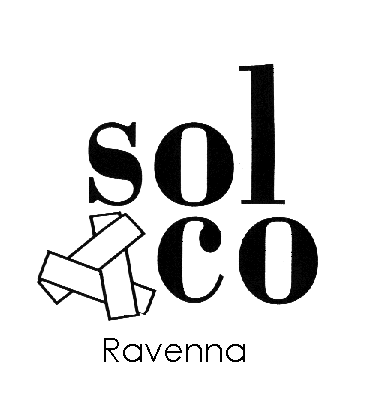 Consorzio “Sol.Co.”Cooperativa Sociale Soc. Coop.Rev.08 del 10/11/2023Indice	Indice	2I.	Il Decreto Legislativo n. 231/2001	31.1. Quadro normativo	31.2  Elenco dei reati disciplinati	31.3  Le sanzioni e i delitti tentati	591.4  Autori del reato	60II.	Il Modello di organizzazione gestione e controllo di SOLCO	62III.	Organismo di Vigilanza (OdV) e suo regolamento	66IV.	Formazione del Personale e Diffusione del Modello	66V.	Sistema disciplinare	67VI.	Verifiche periodiche	67I.	Il Decreto Legislativo n. 231/2001 1.1. Quadro normativoIl decreto legislativo 8 giugno 2001, n. 231 ha introdotto la “Disciplina della responsabilità amministrativa delle persone giuridiche, delle organizzazioni e delle associazioni anche prive di personalità giuridica” per alcuni reati commessi nell'interesse o a vantaggio delle stesse, da persone che rivestono funzioni di rappresentanza, di amministrazione o di direzione dell'ente o di una sua Organizzazione dotata di autonomia finanziaria o funzionale e da persone sottoposte alla direzione o alla vigilanza di uno dei soggetti sopra indicati. Il D.lgs. 231/01 ha così recepito, in materia di responsabilità delle persone giuridiche, alcune convenzioni internazionali precedentemente sottoscritte dall’Italia, in particolare la Convenzione di Bruxelles del 26 luglio 1995 sulla tutela degli interessi finanziari della Comunità Europea, la Convenzione di Bruxelles del 26 maggio 1997 sulla lotta alla corruzione dei funzionari pubblici sia della Comunità Europea che degli Stati membri e la Convenzione OCSE del 17 dicembre 1997 sulla lotta alla corruzione di pubblici ufficiali stranieri nelle operazioni economiche ed internazionali.Secondo la disciplina, le organizzazioni possono essere ritenute responsabili, e conseguentemente sanzionate, qualora i reati siano commessi da soggetti che si trovano in posizione apicale (propri amministratori, dirigenti) o sottoposti (dipendenti o terzi mandatari) e qualora tali reati siano stati commessi nell'interesse o a vantaggio dell'Impresa stessa. Inoltre, con l’entrata in vigore della legge 179/2017 (c.d. Whistleblowing), il legislatore ha modificato l’art. 6 del D.lgs. 231/01, prescrivendo ulteriori requisiti di idoneità del Modello organizzativo affinché possa essere esclusa la responsabilità amministrativa dell’ente nel caso in cui un soggetto apicale o subordinato abbia commesso un reato nel suo interesse o vantaggio. 1.2  Elenco dei reati disciplinatiDi seguito si elencano i reati disciplinati dal D.lgs. n. 231/2001:ART. 24 D.LGS. N. 231/2001 - REATI DI INDEBITA PERCEZIONE DI EROGAZIONI, TRUFFA IN DANNO DELLO STATO O DI UN ENTE PUBBLICO O DELL’UNIONE EUROPEA O PER IL CONSEGUIMENTO DI EROGAZIONI PUBBLICHE E FRODE INFORMATICA IN DANNO DELLO STATO O DI UN ENTE PUBBLICO E FRODE IN PUBBLICHE FORNITURE [articolo modificato dalla L. 161/2017, dal D.lgs. n. 75/2020 e dalla L. 137/2023]Art. 316 bis c.p. Malversazione a danno dello Stato o dell’Unione EuropeaTale ipotesi di reato si configura nel caso in cui, dopo aver ricevuto finanziamenti o contributi da parte dello Stato italiano o dell’Unione Europea, non si proceda all’utilizzo delle somme ottenute per gli scopi cui erano destinate, anche se tale distrazione riguardi solo parte della somma erogata, e l’attività programmata si sia realmente svolta. Si differenzia dalla truffa aggravata in quanto nella malversazione il bene è conseguito legittimamente, ma il suo uso è distorto, invece nella truffa gli artifizi e i raggiri sono funzionali all’ottenimento del beneficio, il cui ottenimento diventa così illegittimo. Finalità della norma è quella di reprimere le frodi successive al conseguimento di prestazioni pubbliche distraendole dallo scopo tipico individuato dal precetto che autorizza l’erogazione. Presupposto della condotta è che la prestazione pubblica si sostanzi in attribuzioni pecuniarie a fondo perduto (sovvenzioni o contributi) o in atti negoziali ad onerosità attenuata (finanziamenti).  Consumazione del reato ed esecuzione della condotta criminosa coincidono, pertanto il reato può configurarsi anche in relazione a finanziamenti o agevolazioni ottenuti in passato e non destinati alle prefissate finalità. Trattandosi di reato di pura omissione, il momento consumativo è individuato nella scadenza del termine entro il quale il finanziamento va utilizzato.Art. 316 ter c.p. Indebita percezione di erogazioni in danno dello Stato o dell’Unione EuropeaTale reato si configura in caso di indebito ottenimento - mediante utilizzo o presentazione di dichiarazioni o documenti materialmente o ideologicamente falsi, ovvero mediante l’omissione di informazioni dovute - di contributi, finanziamenti, mutui agevolati o altre erogazioni dallo Stato, da altri enti pubblici o dall’Unione Europea. Il momento consumativo in tale fattispecie, rispetto al reato di malversazione (art. 316bis c.p.), è anticipato alla fase di ottenimento del contributo, a prescindere dal successivo utilizzo delle somme ottenute. La condotta dell’agente si deve inserire in un procedimento amministrativo teso ad ottenere erogazioni da parte dello Stato e può esplicarsi in senso commissivo (presentazione dichiarazioni o documenti falsi o attestanti cose non vere) o omissivo (c.d. silenzio antidoveroso). Si tratta di una fattispecie criminosa residuale e sussidiaria rispetto al reato di truffa aggravata per il conseguimento di erogazioni pubbliche (art. 640 bis c.p.), in quanto nei suoi elementi costitutivi non è inclusa l’induzione in errore del soggetto passivo. Pertanto, qualora l’erogazione consegua alla mera presentazione di una dichiarazione mendace, senza accompagnarsi ad ulteriori artifizi e raggiri finalizzati all’induzione in errore, ricorrerà la fattispecie di cui all’art. 316 ter c.p. L’ipotesi di reato de quo si configura come speciale e residuale anche nei confronti del reato di truffa in danno dello Stato (art. 640, c.2, n.1 c.p.), rispetto al quale l’elemento specializzante –oltre che dalla mancanza di artifizi e raggiri- è dato dal tipo di profitto, generico e di qualsiasi natura. Ad esempio, concretizzano la fattispecie di indebita percezione:  la presentazione di fatture indicanti un prezzo maggiorato per l’acquisto di beni con contributi pubblici; il conseguimento di finanziamenti con dichiarazioni attestanti un reddito imponibile non corrispondente a quello reale; l’ottenimento di indennità assistenziali per propri dipendenti esponendo dati anagrafici e contabili non veritieri o incompleti; l’attestazione da parte di un dipendente di circostanze non vere, ma conformi a quanto richiesto dalla Pubblica Amministrazione, che faccia ottenere alla società un finanziamento pubblico.Art. 353 c.p. Turbata libertà degli incantiIl bene giuridico oggetto di tutela è l'interesse della pubblica amministrazione al libero ed ordinario svolgersi dei pubblici incanti e delle licitazioni private. La natura plurioffensiva del delitto evidenzia altresì la tutela della libera concorrenza. Nonostante l'ampia descrizione delle modalità tramite cui la fattispecie possa configurarsi, la locuzione “altri mezzi fraudolenti” porta a ritenere che trattasi di reato a forma libera, volendo il legislatore ricomprendere tutti i mezzi concretamente idonei a turbare la libertà degli incanti, alterando il regolare funzionamento e la libera partecipazione degli offerenti alla gara. Data la natura di reato di pericolo, esso si realizza indipendentemente dal risultato della gara, essendo per contro sufficiente che sia deviato il suo regolare svolgimento. Presupposto del reato è la pubblicazione del bando, non potendovi essere alcuna consumazione, neanche nella forma tentata, prima di tale momento. Il dolo è generico, e consiste nella volontà di impedire o turbare la gara o di allontanare gli offerenti attraverso le modalità enucleate dalla norma.Art. 353-bis c.p. Turbata libertà del procedimento di scelta del contraenteLa norma in esame punisce le condotte prodromiche al compimento di atti in grado di turbare la libertà di scelta del contraente da parte della pubblica amministrazione, turbando il procedimento amministrativo diretto a stabilire il contenuto del bando o di altro atto equipollente. La presente disposizione rappresenta un'ipotesi di reato di pericolo, che si consuma indipendentemente dall'effettivo conseguimento del risultato, e per il cui perfezionamento, quindi, occorre che sia posta concretamente in pericolo la correttezza della procedura di predisposizione del bando di gara, ma non anche che il contenuto dell'atto di indizione del concorso venga effettivamente modificato in modo da interferire sull'individuazione dell'aggiudicatario.Nell’articolo vengono di fatto incriminate le medesime condotte previste all'art. 353, con la differenza che la punibilità interviene già nella fase di predisposizione del bando e quindi nel momento in cui l'amministrazione interviene relativamente alle modalità di scelta del contraente.Art. 356 c.p. Frode nelle pubbliche fornitureTale fattispecie punisce chiunque commette frode nell’esecuzione di contratti di fornitura conclusi con lo Stato, con l’Unione europea, con un ente pubblico, o con un’impresa esercente servizi pubblici o di pubblica necessità. All’ente possono essere applicate sia le sanzioni pecuniarie che interdittive.Per «contratto di fornitura» si intende ogni strumento contrattuale destinato a fornire alla P.A. beni o servizi. Il delitto di frode nelle pubbliche forniture è ravvisabile non soltanto nella fraudolenta esecuzione di un contratto di somministrazione (art. 1559 c.c.), ma anche di un contratto di appalto (art. 1655 c.c.); l’art. 356 c.p., infatti, punisce tutte le frodi in danno della pubblica amministrazione, quali che siano gli schemi contrattuali in forza dei quali i fornitori sono tenuti a particolari prestazioni (Cass., VI, 27 maggio 2019).La norma identifica un elemento aggiuntivo nella malafede contrattuale, ossia nella presenza di un espediente malizioso o di un inganno, tali da far apparire l’esecuzione del contratto conforme agli obblighi assunti (Cass., VI, 11 febbraio 2011, n. 5317). Alcuni esempi di comportamenti che potrebbero configurare il reato:fornitura ad una mensa pubblica di un alimento per origine e preparazione diverso e meno pregiato di quello previsto nel capitolato di appalto;consegna ad enti ospedalieri committenti di materiali di marche diverse da quella pattuita senza avvisare i committenti pubblici;lavori di adeguamento degli impianti di un edificio pubblico eseguiti in difformità rispetto alla normativa e al contenuto dell’appalto;consegna di un prodotto o servizio diverso da quello pattuito nell’esecuzione di un contratto di somministrazione.Si sottolinea che del reato di frode nelle pubbliche forniture può rispondere anche colui il quale, pur non essendo parte del contratto di fornitura, abbia assunto l’obbligo di darne esecuzione, anche parzialmente (Cass., III, 22 marzo 1991, n. 3264).Art. 640, c. 2 n.1 c.p. Truffa in danno dello Stato, di altro ente pubblico o dell’Unione EuropeaLa condotta di reato consiste nel porre in essere artifizi o raggiri per indurre in errore o per arrecare un danno allo Stato, ad altro ente pubblico, o all’Unione Europea, al fine di realizzare un ingiusto profitto. Gli artifizi o raggiri possono consistere in una qualsiasi simulazione o dissimulazione posta in essere per indurre in errore, compreso il silenzio maliziosamente serbato. Si tratta di un reato istantaneo e di danno, che si realizza con il concreto conseguimento del profitto e l’effettivo danno per il soggetto passivo pubblico. Tuttavia, per giurisprudenza univoca, la natura pubblica o privata dell’attività dell’ente in cui la condotta di reato si inserisce è irrilevante; infatti la circostanza aggravante di cui al comma 2, n. 1 sussiste per il solo fatto che danneggiato della condotta truffaldina sia lo Stato o altro ente pubblico.Costituiscono ad esempio condotte di reato: il rilascio di cambiali firmate con false generalità; la dazione di un assegno accompagnata da assicurazioni circa la copertura e la solvibilità; la presentazione per il rimborso di note di spese non dovute; l’alterazione di cartellini segnatempo per percepire retribuzioni maggiori; la predisposizione di documenti o dati per la partecipazione a procedure di gara contenenti informazioni non veritiere, al fine di ottenere l’aggiudicazione della gara stessa, qualora la Pubblica Amministrazione proceda all’aggiudicazione della gara proprio alla società; l’omessa comunicazione all’ente pubblico di circostanze che si ha l’obbligo di comunicare (es. perdita di condizioni legittimanti un atto/permesso/ autorizzazione della Pubblica Amministrazione); le condotte costituenti truffa contrattuale a danno di enti pubblici (es. condotta dell’impresa che nella stipula/esecuzione di contratti con ASL, Comuni, Regioni ed altri enti pubblici, nasconde circostanze che, se conosciute dagli enti medesimi, avrebbero condotto ad una mancata sottoscrizione o ad una risoluzione dei contratti stessi); l’alterazione di registri e documenti che l’impresa periodicamente deve trasmettere agli istituti assicurativi e previdenziali; la compensazione illecita nel Modello F24 di credito imposta.Art. 640 bis c.p. Truffa aggravata per il conseguimento di erogazioni pubblicheIn questa fattispecie la truffa è posta in essere per conseguire indebitamente erogazioni pubbliche. Rispetto alla truffa aggravata (art. 640, c.2, n.1 c.p.) l’elemento specializzante è costituito dall’oggetto materiale, ossia:contributi e sovvenzioni: erogazioni a fondo perduto;finanziamenti: cessioni di credito a condizioni vantaggiose per impieghi determinati;mutui agevolati: cessioni di credito vantaggiose e con ampi tempi di restituzione;altre erogazioni dello stesso tipo: categoria aperta in grado di ricomprendere qualsiasi altra attribuzione economica agevolata erogata dallo Stato, altri enti pubblici o Comunità europee.Per la realizzazione di tale fattispecie è necessario che al mendacio si accompagni una specifica attività fraudolenta (artifizi e raggiri per indurre in errore), che vada ben oltre la semplice esposizione di dati falsi, così da vanificare o rendere meno agevole l’attività di controllo richiesta da parte delle autorità preposte: es. predisposizione di documenti o dati per la partecipazione a bandi di erogazione di finanziamenti pubblici con inserimento di informazioni supportate da documentazione artefatta; presentazioni di fatturazioni false o gonfiate per ottenere il rimborso delle relative somme dall’ente pubblico; presentazione di attestazioni false, dissimulanti o rappresentanti una realtà distorta; falsificazione di dati contabili per l’ottenimento di mutui o altri finanziamenti statali agevolati; false dichiarazioni per ottenere indebite prestazioni economiche dall’INPS a titolo di disoccupazione involontaria, indennità di maternità, sussidi per lavori socialmente utili; artifizi e raggiri per procurarsi elargizioni della UE nel settore agricolo; presentazione di rendiconti non veritieri per la percezione di contributi pubblici finalizzati all’organizzazione di corsi professionali. La differenza tra il reato de quo e quello previsto e punito dall’art. 316 ter c.p. (indebita percezione di erogazioni pubbliche) consiste appunto nell’inclusione tra gli elementi costitutivi della prima fattispecie della induzione in errore del soggetto passivo: pertanto, qualora l’autore non si limiti a rendere dichiarazioni mendaci, ma predisponga una serie di artifici in grado di indurre in errore il soggetto pubblico, ricorrerà il reato di truffa aggravata ex art. 640 bis c.p. Art. 640 ter c.p. Frode informatica in danno dello Stato o di altro ente pubblicoTale ipotesi di reato si configura nel caso in cui, alterando il funzionamento di un sistema informatico o telematico, o manipolando i dati in esso contenuti, si ottenga un ingiusto profitto arrecando danno allo Stato o ad altri enti pubblici.La struttura e gli elementi costitutivi della fattispecie sono gli stessi della truffa (art. 640 c.p.), tuttavia l’attività fraudolenta dell’agente non investe direttamente la persona del soggetto passivo pubblico, ma il sistema informatico di pertinenza della medesima, attraverso la manipolazione di detto sistema. Il momento consumativo si realizza con il conseguimento dell’ingiusto profitto con relativo danno patrimoniale all’ente pubblico.Si pensi ai flussi informativi obbligatori verso la PA, come le dichiarazioni fiscali all’Agenzia delle Entrate (Modello Unico, Modello 770, comunicazioni IVA, F24, ecc.), le comunicazioni alla Camera di Commercio, l’invio di denunce e dati previdenziali ad INAIL ed INPS (es. DM10). Si pensi anche a cooperative che nella partecipazione a procedure ad evidenza pubblica, o nell’esecuzione di contratti con soggetti pubblici, debbano effettuare delle comunicazioni telematiche con i soggetti stessi o inserire dati in registri telematici pubblici (es. inserimento in sistema informatico di un importo relativo ad un finanziamento pubblico superiore a quello ottenuto legittimamente).Si specifica che, con riferimento ai reati di cui agli artt. 316-bis, 316-ter, 640, comma 2, n. 1), 640-bis e 640-ter c.p., il legislatore equipara l’Unione Europea allo Stato e agli altri enti pubblici quali persone offese del reato.Art. 2 della L. n. 898/1986 - Frode ai danni del Fondo europeo agricolo di garanzia e del Fondo europeo agricolo per lo sviluppo ruraleL’articolo prevede l’applicazione della sanzione pecuniaria fino a 500 quote in caso di frode ai danni del Fondo europeo agricolo di garanzia e del Fondo europeo agricolo per lo sviluppo rurale (art. 2 L. 898/1986).ART. 24 BIS D.LGS. N. 231/2001 - DELITTI INFORMATICI E DI TRATTAMENTO ILLECITO DEI DATI [articolo aggiunto dalla L. n. 48/2008; modificato dal D.lgs. n. 7 e 8/2016 e dal D.L. n. 105/2019]Art. 491-bis c.p. Falsità in un documento informatico pubblico o avente efficacia probatoria. La fattispecie in questione punisce le condotte di falsità di cui agli artt. 476-493 c.p. aventi ad oggetto documenti informatici pubblici o privati aventi efficacia probatoria. La norma punisce sia la falsità c.d. materiale che la falsità ideologica; nel primo caso si fa riferimento all’ipotesi di un documento contraffatto nell’indicazione del mittente o nella firma stessa, o ancora all’ipotesi di alterazione del contenuto dopo la sua formazione. L’ipotesi di falsità ideologica attiene, invece, alla non veridicità delle dichiarazioni contenute nel documento stesso.Le realtà consortili potrebbero incorrere in tali reati ad esempio attraverso: il falso materiale commesso con un uso illegittimo della firma elettronica altrui; la redazione di un falso atto informatico destinato ad essere inserito in un pubblico archivio la cui gestione operativa sia affidata ad una società privata come appunto una cooperativa; la cancellazione di dati considerati sensibili o rischiosi al fine di controllare o deviare eventuali ispezioni o controlli.Art. 615-ter c.p. Accesso abusivo ad un sistema informatico o telematicoLa fattispecie di reato prevede e punisce chi si introduce o permane abusivamente in un sistema informatico o telematico protetto. Si prescinde dall’accertamento del fine specifico di lucro o di danneggiamento del sistema. È prevista la punibilità di due tipologie di condotte:introduzione abusiva (cioè senza il consenso del titolare dello ius excludendi) in un sistema informatico o telematico munito di sistemi di sicurezza;la permanenza in collegamento con il sistema stesso, continuando a fruire dei relativi servizi o ad accedere alle informazioni ivi contenute, nonostante vi sia stato il dissenso anche tacito del titolare.Si tratta di una fattispecie perseguibile a querela della persona offesa, salvo che non si verifichino le aggravanti di cui al comma 2 (danneggiamento/ distruzione dati, programmi o sistema; interruzione totale o parziale del funzionamento del sistema; abuso della funzione di pubblico ufficiale, investigatore, operatore del sistema; utilizzo di violenza; accesso a sistemi di interesse pubblico).Art. 615-quater c.p. Detenzione e diffusione abusiva di codici di accesso a sistemi informatici o telematiciIl reato in questione punisce le condotte di procacciamento, riproduzione, diffusione, comunicazione o consegna di codici, parole-chiave o altri mezzi idonei all’accesso ad un sistema informatico o telematico protetto, con il fine di procurarsi un profitto o di arrecare un danno. Il reato è perseguibile d’ufficio e la condotta criminosa può limitarsi alla mera detenzione di mezzi o dispositivi idonei all’accesso abusivo (virus, spyware), a prescindere dalla realizzazione concreta di detto accesso o del danneggiamento. Può configurare il reato anche la detenzione o diffusione abusiva di pics-card ossia di schede informatiche che consentono di vedere programmi televisivi criptati, oppure il procacciamento abusivo di numeri seriali di apparecchi telefonici cellulari altrui al fine di clonarlo ed effettuare una illecita connessione ad una rete telefonica protetta. Per quanto riguarda le realtà aziendali cooperative si può ipotizzare la condotta di un operatore  che comunica ad un collega le credenziali per accedere alla casella mail di un altro dipendente al fine di controllarne l’operato, anche nell’interesse dell’azienda stessa.Art. 615-quinquies c.p. Diffusione di apparecchiature, dispositivi o programmi informatici diretti a danneggiare o interrompere un sistema informatico o telematicoIl reato punisce il procacciamento, la produzione, la riproduzione, l’importazione, la diffusione, la comunicazione, la consegna, o la messa a disposizione in qualsiasi modo di programmi o dispositivi volti a danneggiare sistemi informatici o telematici, o dati e programmi ivi contenuti, o comunque volti ad alterare il loro funzionamento. Le condotte tipiche si realizzano mediante l’introduzione di virus, worms, programmi contenenti le c.d. bombe logiche, ecc. Potrebbe, pertanto, ipotizzarsi una responsabilità della società nel caso in cui tali condotte siano poste in essere ad esempio con la finalità di distruggere dati, documenti o evidenze di attività ipoteticamente illecite in vista di un controllo/ispezione delle autorità competenti. Rispetto alla fattispecie precedente, questo reato richiede già la realizzazione di una condotta attiva idonea a realizzare il danneggiamento.Art. 617-quater c.p. Intercettazione, impedimento o interruzione illecita di comunicazioni informatiche o telematicheLe condotte consistono nell’intercettazione, impedimento o interruzione fraudolenta di comunicazioni relative ad un sistema informatico, nonché nella rivelazione all’esterno delle comunicazioni in tal modo raccolte. Si tratta di una fattispecie perseguibile a querela della persona offesa, salvo che non si verifichino le circostanze aggravanti di cui al comma 4 (danneggiamento di un sistema pubblico; abuso o violazione dei doveri della funzione di pubblico ufficiale, o della qualità di operatore del sistema). I mezzi tipici utilizzati per la commissione di tale reato sono normalmente software spyware, introduzione di virus, ma anche ad esempio l’installazione di software non autorizzati dall’azienda o non strumentali allo svolgimento delle proprie mansioni e aventi l’effetto di rallentare la comunicazione telematica. La condotta materiale è configurabile anche nell’utilizzo di una carta di credito contraffatta attraverso un proprio terminale POS, o nell’intrusione non autorizzata nella casella di posta elettronica altrui protetta da apposita password.Art. 617-quinquies c.p. Installazione di apparecchiature atte ad intercettare, impedire o interrompere comunicazioni informatiche o telematicheIl reato, perseguibile d’ufficio, punisce la mera installazione di strumenti volti a rendere possibile l’intercettazione, l’impedimento o l’interruzione di comunicazioni telematiche o informatiche. Si prescinde dunque dalla realizzazione dell’intercettazione in concreto. Costituisce condotta di reato ex art. 617-quinquies c.p. l’installazione abusiva di una telecamera per captare codici di accesso di utenti di un sistema telematico o informatico, nonché l’utilizzo di apparecchiature capaci di copiare i codici di accesso degli utenti di un sistema informatico.Art. 635-bis c.p. Danneggiamento di informazioni, dati e programmi informaticiLa condotta punita si concretizza nelle attività di distruzione, deterioramento, cancellazione, alterazione, soppressione di informazioni, dati o programmi  informatici altrui. Quanto tali condotte avvantaggino di fatto la società (es. distruggendo dati in vista di controlli/ispezioni delle autorità, o eliminando informazioni che diano evidenza del credito vantato da eventuali fornitori ecc.) quest’ultima potrà essere chiamata a rispondere ai sensi dell’art. 635-bis c.p. Il reato è punibile a querela della persona offesa, a meno che non ricorra una delle circostanze aggravanti previste dalla norma (violenza o minaccia contro persone o abuso della qualità di operatore del sistema).Art. 635-ter c.p. Danneggiamento di informazioni, dati e programmi informatici utilizzati dallo Stato o da altro ente pubblico o comunque di pubblica utilitàLa fattispecie punisce la commissione di fatti diretti a distruggere, deteriorare, cancellare, alterare o sopprimere informazioni, dati o programmi informatici utilizzati dallo Stato, o da altro ente pubblico o comunque di pubblica utilità. Il reato è sempre perseguibile d’ufficio e per la sua realizzazione è sufficiente porre in essere “atti diretti” a realizzare gli eventi dannosi previsti, a prescindere dal loro concreto verificarsi.Art. 635-quater c.p. Danneggiamento di sistemi informatici o telematiciIl reato de quo punisce l’introduzione o la trasmissione di dati, informazioni o programmi che causi la distruzione, il danneggiamento, l’inservibilità o il grave malfunzionamento di sistemi informatici o telematici. E’ necessario che l’evento dannoso si verifichi in concreto.Art. 635-quinquies c.p. Danneggiamento di sistemi informatici o telematici di pubblica utilitàL’articolo in questione punisce le stesse condotte criminose di cui all’art. 635 quater c.p. anche se gli eventi dannosi non si realizzino concretamente, purché aventi come oggetto materiale sistemi informatici o telematici di pubblica utilità.Art. 640-quinquies c.p. Frode informatica del certificatore di firma elettronicaSi tratta di un reato proprio che può essere commesso dal soggetto che presta servizi di certificazione di firma elettronica. Le condotte di reato si concretizzano nella generica violazione degli obblighi di legge per il rilascio di un certificato qualificato, con il dolo specifico di procurare a sé un vantaggio o un danno ad altri.Art. 1, comma 11, del decreto-legge 21 settembre 2019, n. 105Il Decreto Legge 21 settembre 2019, n. 105, convertito con modificazioni dalla L. 18 novembre 2019, n. 133, recante “disposizioni urgenti in materia di perimetro di sicurezza nazionale cibernetica e di disciplina dei poteri speciali nei settori di rilevanza strategica”, ha disposto (con l’art. 1, comma 11-bis) la modifica dell'art. 24-bis, comma 3 ed ora l'ente è chiamato a rispondere anche in relazione ai delitti di cui all'articolo 1 comma 11 del Decreto Legge 105 del 2019. Con tale Decreto Legge, il legislatore ha istituito il c.d. perimetro di sicurezza nazionale cibernetica, “al fine di assicurare un livello elevato di sicurezza delle reti, dei sistemi informativi e dei servizi informatici delle amministrazioni pubbliche, degli enti e degli operatori nazionali, pubblici e privati, da cui dipende l’esercizio di una funzione essenziale dello Stato, ovvero la prestazione di un servizio essenziale per il mantenimento di attività civili, sociali o economiche fondamentali per gli interessi dello Stato e dal cui malfunzionamento, interruzione, anche parziali, ovvero utilizzo improprio, possa derivare un pregiudizio per la sicurezza nazionale” (art. 1 D.L. 105/2019). La disposizione è in vigore dal 21/11/2019, seppure i previsti provvedimenti attuativi non siano ancora stati pubblicati.ART. 24 TER D.LGS. N. 231/2001 - DELITTI DI CRIMINALITÀ ORGANIZZATA [articolo aggiunto dalla L. n. 94/2009 e modificato dalla L. 69/2015]Art. 416 c.p. Associazione per delinquereSi realizza la fattispecie quando tre o più persone si associano allo scopo di commettere più delitti; è punita anche la mera promozione, costituzione, organizzazione dell’associazione o la partecipazione ad essa. I delitti contro la criminalità organizzata erano già previsti come potenziali illeciti amministrativi ex D.lgs. n. 231/2001 dall'art. 10 della Legge n. 146/2006 (“Ratifica della Convenzione ONU sulla lotta alla criminalità organizzata transnazionale”). In tale disposizione erano già previsti alcuni delitti associativi tra i reati presupposto, purché tali reati avessero carattere transnazionale. L’estensione di tali illeciti anche all’ambito nazionale si inquadra in un più articolato programma di lotta alla criminalità di impresa (si pensi alle frodi fiscali, ai reati in danno delle finanze pubbliche commessi in associazione da più imprese, ai reati ambientali ecc.).Il rischio maggiore è rappresentato dalla scelta di partner, fornitori, controparti contrattuali, collaboratori, enti da sostenere e finanziare, ecc. Pertanto, andrà sempre verificato e assicurato che la persona fisica o giuridica con la quale la Società intrattiene rapporti sia in possesso di adeguati requisiti di professionalità e di onorabilità.Esempi di condotte a rischio: alcune figure apicali, in accordo (ed in concorso) con alcuni  fornitori, creano un articolato sistema di finte fatturazioni al fine di creare fondi neri a disposizione dell’ente, ad esempio per ulteriori attività corruttive; tre o più società si legano da un accordo commerciale (joint venture, ATI, ecc.) al fine di aggiudicarsi illegittimamente appalti pubblici.Art. 416 bis c.p. Associazioni di tipo mafioso, anche straniereL’associazione è di tipo mafioso quando coloro che ne fanno parte secondo una delle modalità di cui all’art. 416 c.p. si avvalgono della forza di intimidazione del vincolo associativo e della condizione di assoggettamento e di omertà che ne deriva, per commettere delitti, per acquisire in modo diretto o indiretto la gestione o comunque il controllo di attività economiche, di concessioni, di autorizzazioni, di appalti e servizi pubblici, o per realizzare profitti o vantaggi ingiusti per sé o per altri, ovvero al fine di impedire,  ostacolare o influenzare il libero esercizio del voto.Il rischio è chiaramente configurabile per le grandi imprese, eventualmente costituite in ATI, appaltatrici di opere o servizi, anche a favore di enti pubblici. Ma anche le piccole realtà imprenditoriali cooperative sono quotidianamente esposte a tali rischi, soprattutto qualora si trovino ad operare in settori e luoghi dove notoriamente l’influenza di organizzazioni criminali di stampo mafioso è tuttora diffusa. Le attività astrattamente coinvolte potrebbero essere molteplici (selezione partners; offerta servizi sanitari, energetici, ambientali, ecc.; gestione rete commerciale, di concessionari ed agenti, ecc.).Si sottolinea, infine, il fatto che l’art. 24ter D.lgs. n. 231/2001 prevede la responsabilità dell’ente nelle ipotesi di commissione di reati “avvalendosi delle condizioni previste dall’art. 416 bis” o “al fine di agevolare l’associazione mafiosa”; tale inserimento, al limite del rispetto del principio di legalità, amplia di fatto in modo pressoché indefinito il numero di reati punibili ai sensi del D.lgs. n. 231/2001.Art. 416 ter c.p. Scambio elettorale politico-mafiosoLa condotta di reato consiste nell’ottenere la promessa di voti dietro erogazione di denaro, avvalendosi dell’intimidazione o della prevaricazione mafiosa, con le modalità di cui al terzo comma dell’art. 416 bis c.p., per impedire o ostacolare il libero esercizio del voto e per falsare il risultato elettorale. Il disposto normativo dell’art. 416-ter ha subito nel corso degli anni svariare modifiche; l’ultima riforma è stata varata con la legge 21 maggio 2019, n. 43, recante “Modifica all’articolo 416-ter del codice penale in materia di voto di scambio politico-mafioso” entrata in vigore lo scorso 11 giugno, che ha apportato sostanziali cambiamenti alla disciplina pregressa sia per quanto riguarda la condotta penalmente rilevante che per la dosimetria sanzionatoria. Per quanto riguarda i soggetti attivi, viene ampliato il novero dei possibili autori del reato: sia per il promittente che per il promissario viene specificato che può essere protagonista dell’accordo anche un soggetto intermediario; per il procacciatore di voti viene precisato che può trattarsi anche di un appartenente alle associazioni di cui all’art. 416-bis c.p. oltre che chiunque si impegni a procacciare voti mediante il ricorso al metodo mafioso. Relativamente alla condotta del promissario viene precisato che questo è punito, oltre che nei casi di dazione o promessa di denaro o altra utilità (già contemplati nel testo ante riforma), anche qualora si renda meramente disponibile a soddisfare gli interessi o le esigenze dell’associazione mafiosa.Art. 630 c.p. Sequestro di persona a scopo di estorsioneIl sequestro di persona ex art. 630 c.p. si realizza in caso di limitazione della libertà personale di un soggetto, in qualsiasi forma e durata, al fine di ottenere un ingiusto profitto. Si tratta di un reato complesso caratterizzato dal dolo specifico della mercificazione della persona. Si può ritenere che la realizzazione di tale fattispecie appaia di difficile previsione, vista la necessità di accertare in ogni caso l’interesse o vantaggio ricavato dall’ente dalla realizzazione dell’illecito stesso.Art. 74 DPR 9 ottobre 1990, n. 309. Associazione finalizzata al traffico illecito di sostanze stupefacenti o psicotropeIl reato in questione è una forma di associazione a delinquere speciale, caratterizzata dalla finalità specifica dell’organizzazione criminale. In ogni caso per l’imputazione del reato in questione ad una società è necessario accertare l’interesse o vantaggio della stessa. Particolare attenzione dovrà essere posta nella scelta di partners, fornitori, controparti contrattuali, collaboratori, enti da sostenere e finanziare; pertanto, andrà sempre verificato e assicurato che la persona fisica o giuridica con la quale la Società intrattiene rapporti sia in possesso di adeguati requisiti di professionalità e di onorabilità.Tutti i delitti se commessi avvalendosi delle condizioni previste dall’articolo 416-bis c.p. per agevolare le attività delle associazioni previste dallo stesso articolo (L. 203/91).Art. 407, co. 2, lett. a), numero 5), c.p.p. Illegale fabbricazione, introduzione nello Stato, messa in vendita, cessione, detenzione e porto in luogo pubblico o aperto al pubblico di armi da guerra o tipo guerra o parti di esse, di esplosivi, di armi clandestine nonché di più armi comuni da sparoParticolare attenzione dovrà essere posta anche in questo caso nella scelta di partners, fornitori, controparti contrattuali, collaboratori, enti da sostenere e finanziare; pertanto, andrà sempre verificato e assicurato che la persona fisica o giuridica con la quale la Società intrattiene rapporti sia in possesso di adeguati requisiti di professionalità e di onorabilità.ART. 25 D.LGS. N. 231/2001 - REATI DI PECULATO, CONCUSSIONE INDUZIONE INDEBITA A DARE O PROMETTERE ALTRA UTILITÀ, CORRUZIONE E ABUSO D’UFFICIO [modificato dalla L. n. 190/2012, dalla L. 3/2019 e dal D.lgs. n. 75/2020]Art. 314 c. 1, c.p. Peculato (escluso il peculato d'uso)In particolare, l'articolo 314 del codice penale punisce il pubblico ufficiale o l'incaricato di un pubblico servizio che, avendo per ragione del suo ufficio o servizio il possesso o comunque la disponibilità di danaro o di altra cosa mobile altrui, se ne appropria. Rispetto a tale fattispecie di reato, l’estensione della responsabilità̀ alle persone giuridiche risulta tuttavia circoscritta ai soli casi in cui il fatto offende gli interessi finanziari dell’Unione europea.Art. 316 c.p. Peculato mediante profitto dell'errore altruiL'articolo 316, invece, punisce il pubblico ufficiale o l'incaricato di un pubblico servizio il quale, nell'esercizio delle funzioni o del servizio, giovandosi dell'errore altrui, riceve o ritiene indebitamente, per sé o per un terzo, denaro od altra utilità. Rispetto a tale fattispecie di reato, l’estensione della responsabilità̀ alle persone giuridiche risulta tuttavia circoscritta ai soli casi in cui il fatto offende gli interessi finanziari dell’Unione europea.Art. 317 c.p. ConcussioneVi è concussione quando un pubblico ufficiale o un incaricato di pubblico servizio, abusando della sua posizione, costringa taluno a procurare a sé o ad altri denaro o altre utilità non dovute. Soggetto attivo del reato può dunque essere tanto un pubblico ufficiale quanto un incaricato di pubblico servizio.L’abuso può estrinsecarsi in due forme: come uso antidoveroso dei poteri pubblici (utilizzo di poteri attinenti alle funzioni esercitate per scopi diversi da quelli previsti per legge, in violazione dei principi di buon andamento e imparzialità) oppure come abuso di qualità (strumentalizzazione della posizione di preminenza pubblica ricoperta dal soggetto, a prescindere dalle sue competenze specifiche).L’abuso così definito deve essere finalizzato al costringimento o all’induzione alla illegittima dazione. Nel primo caso vi è una chiara prospettazione alla vittima di un male ingiusto, nel secondo caso vi è una implicita suggestione o persuasione psicologica.Colui che subisce la costrizione non è correo ma persona offesa; pertanto tale fattispecie potrà configurarsi in capo alla cooperativa in via residuale, o nella forma del concorso dell’extraneus tra una figura apicale o subordinata della società e il pubblico ufficiale o incaricato di pubblico servizio (sempre che vi sia un interesse/vantaggio per la società), oppure in quei casi in cui la cooperativa gestisca attività a rilevanza pubblicistica.Infatti, sia il legislatore sia la giurisprudenza prevalente ritengono che gli esponenti di fattispecie societarie a carattere privato ma depositarie dello svolgimento di un pubblico servizio, sono assolutamente equiparati a pubblici ufficiali o a incaricati di un pubblico servizio (es. soggetti che possono rappresentare all’esterno la volontà della PA o suoi poteri autoritativi, deliberativi o certificativi a prescindere da formali investimenti; componenti di vertice di enti ospedalieri o società esercenti prestazioni sanitarie convenzionate con il Servizio Sanitario Nazionale; operatori di Istituti di credito; soggetti appartenenti a società a partecipazione pubblica o concessionarie di pubblici servizi; operatori di società per la gestione di guardie giurate; operatori di società deputate alla gestione, organizzazione ed erogazione di formazione e addestramento professionale regolato dalla legge, ecc.). Art. 318 c.p. Corruzione per l’esercizio della funzioneÈ l’ipotesi in cui un pubblico ufficiale riceve indebitamente o accetta da un privato la promessa, per sé o per un terzo, di denaro o altre utilità per l’esercizio delle sue funzioni o dei suoi poteri (c.d. corruzione impropria). Sono dunque ricompresi tutti quei comportamenti, sia attivi che omissivi, che violano i doveri di fedeltà, imparzialità ed onestà che devono essere rigorosamente rispettati da chi esercita una pubblica funzione. Il reato in esame è proprio del pubblico ufficiale, in quanto punibile solo se commesso dallo stesso, al quale però, l’art. 320 c.p., parifica anche l’incaricato di un pubblico servizio che riveste la qualità di pubblico impiegato stabilendo una pena ridotta fino a un terzo. Diversamente dalla concussione, le parti sono in posizione paritaria, pertanto entrambe punibili. Si tratta, infatti, di un reato plurisoggettivo, o a concorso necessario e ne rispondono sia il corruttore che il corrotto; a tal proposito si distingue una corruzione attiva e una passiva a seconda che la si guardi dal punto di vista della condotta del privato o del pubblico ufficiale ovvero dell’incaricato di pubblico servizio ai sensi dell’art. 320 c.p. La Legge 9 gennaio 2019, n.3 ha disposto (con l'art. 1, comma 1, lettera n)) la modifica dell'art. 318 inasprendone il trattamento sanzionatorio.Art. 319 c.p. Corruzione per un atto contrario ai doveri d’ufficioÈ l’ipotesi di un pubblico ufficiale o incaricato di pubblico servizio che riceve, per sé o per altri, denaro o altri vantaggi per compiere, omettere, o ritardare atti contrari ai suoi doveri con vantaggio in favore del corruttore (c.d. corruzione propria).Tale fattispecie si configura ogni qualvolta l’attività svolta dal pubblico ufficiale/incaricato di pubblico servizio sia contraria ai doveri di quest’ultimo (es. accettazione di denaro per garantire l’aggiudicazione di una gara).In una delle prime sentenze di merito in tema di responsabilità delle persone giuridiche per corruzione propria, si è affermato che l’ente può essere ritenuto responsabile, senza violare il principio di irretroattività, se all’accordo corruttivo, perfezionato prima dell’entrata in vigore del D.lgs. n. 231/2001, seguano una o più dazioni di denaro realizzate in un periodo ad essa successivo. Infatti, sebbene il reato di corruzione si perfezioni con la semplice accettazione del pactum sceleris, ove segua l’effettiva dazione del denaro, il momento consumativo si sposta in avanti fino all’ultima dazione.Art. 319-bis c.p. Circostanze aggravantiLa pena è aumentata se il fatto di cui all'articolo 319 ha per oggetto il conferimento di pubblici impieghi o stipendi o pensioni o la stipulazione di contratti nei quali sia interessata l'amministrazione alla quale il pubblico ufficiale appartiene, nonché il pagamento o il rimborso di tributi. Art. 319 ter Corruzione in atti giudiziariÈ l’ipotesi in cui il reato di corruzione sia posto in essere da una parte di un procedimento giudiziario, nei confronti di un magistrato, cancelliere o altro funzionario pubblico. Tale fattispecie si caratterizza, infatti, dal fine specifico di favorire una parte in un processo civile, penale o amministrativo.Art. 320 Corruzione di persona incaricata di pubblico servizioCfr. artt. 318 e 319 c.p. Art. 321 c.p. Pene per il corruttoreLa norma in questione estende al corruttore le pene stabilite per il corrotto. Si tratta, pertanto, della disposizione principale attraverso cui gli enti possono essere chiamati a rispondere – insieme al pubblico ufficiale/incaricato di pubblico servizio – dei reati di cui agli artt. 318, 319, 319-bis, 319-ter, 320 c.p. Art. 322 c.p. Istigazione alla corruzioneLa condotta di reato è quella di cui agli artt. 318-319 c.p., tuttavia in tale fattispecie il pubblico ufficiale rifiuta l’offerta illecitamente avanzatagli. L’istigazione alla corruzione si realizza mediante le stesse condotte previste nei reati di corruzione propria o impropria, con la specifica circostanza della non accettazione della promessa/offerta del privato. Art. 322 bis c.p. Peculato, concussione, induzione indebita a dare o promettere utilità, corruzione e istigazione alla corruzione di membri delle Corti internazionali o degli organi delle Comunità Europee o di assemblee parlamentari internazionali o di organizzazioni internazionali e di funzionari delle Comunità Europee e di Stati esteriL’articolo in questione è stato introdotto dall’art. 3, c.1 L. 29 settembre 2000, n. 300 e modificato dalla L. n. 190/2012 , dalla L. 237/2012, dalla L. 161/2017 e, infine, dalla L. 3/2019. Tale norma estende le disposizioni degli artt. 314, 316, 317, 317bis, 318, 319, 319bis, 319ter, 319 quater, 320 e 322, c. 3 e 4 c.p. ai fatti commessi dai soggetti indicati dall’ articolo in esame (membri delle Corti internazionali o degli organi delle Comunità europee o di assemblee parlamentari internazionali o di organizzazioni internazionali e di funzionari delle Comunità europee e di Stati esteri). Ha altresì previsto che le disposizioni degli articoli 319 quater, secondo comma, 321 e 322, primo e secondo comma, si applicano anche se il denaro o altra utilità è dato, offerto o promesso, oltre che alle persone sopra indicate, alle persone che esercitano attività o funzioni che corrispondono a quelle dei pubblici ufficiali e degli incaricati di un pubblico servizio nell’ambito di altri Stati esteri ovvero organizzazioni pubbliche internazionali, qualora il fatto sia commesso per procurare a sé o ad altri un indebito vantaggio in operazioni economiche internazionali oppure al fine di ottenere o di mantenere un’attività economica o finanziaria.Art. 323 c.p. Abuso d'ufficioL'abuso d'ufficio si verifica quando il pubblico ufficiale o l'incaricato di pubblico servizio, "nello svolgimento delle funzioni o del servizio, in violazione di norme di legge o di regolamento, ovvero omettendo di astenersi in presenza di un interesse proprio o di un prossimo congiunto o negli altri casi prescritti, intenzionalmente procura a sé o ad altri un ingiusto vantaggio patrimoniale. Rispetto a tale fattispecie di reato, l’estensione della responsabilità̀ alle persone giuridiche risulta tuttavia circoscritta ai soli casi in cui il fatto offende gli interessi finanziari dell’Unione europea.Art. 346 bis c.p. Traffico di influenze illeciteTale fattispecie di reato è stata introdotta dall'art. 1 della Legge 6 novembre 2012, n. 190 “Disposizioni per la prevenzione della corruzione e dell'illegalità nella pubblica amministrazione”. Con la Legge n. 3/2019 (c.d. Legge Anticorruzione”) il delitto di traffico di influenze illecite è entrato a far parte del novero dei reati in relazione ai quali può configurarsi un illecito amministrativo a carico dell’ente.Attraverso l’art. 346 bis c.p. sono state rese penalmente rilevanti le condotte che, pur non estrinsecandosi nei reati di corruzione per l’esercizio delle funzioni, per atti contrari ai doveri d’ufficio, o in atti giudiziari, vengano poste in essere dal soggetto che vuole fungere da mediatore di una transazione illecita tra il privato ed il pubblico ufficiale, l’esercente un pubblico servizio, o uno dei soggetti di cui all’art. 322 bis c.p., facendosi dare o promettere denaro o altra utilità, per sé o per altri, quale prezzo dell’attività espletata. Rispetto alle fattispecie corruttive, il reato in esame si presenta come una tutela anticipatoria delle stesse, volta a punire l’intermediario prima che si possa perfezionare l’accordo corruttivo tra il privato e la Pubblica Amministrazione e non è, quindi, ipotizzabile quando sia già stato accertato un rapporto, paritario o alternato, fra il Pubblico Ufficiale e il soggetto privato. L’art. 346 bis c.p. prevede due tipologie di influenze illecite:Nella prima ipotesi il committente dà o promette al mediatore denaro o altro vantaggio patrimoniale affinché remuneri il pubblico agente per il compimento di un atto contrario ai doveri di ufficio o all'omissione o al ritardo di un atto del suo ufficio;La seconda ipotesi riguarda il caso in cui il committente remunera il mediatore affinché quest'ultimo influenzi illecitamente il pubblico agente; in questo caso il denaro o il vantaggio patrimoniale dato o promesso dal committente al mediatore rappresenta la ricompensa per l'influenza che quest’ultimo si impegna a porre in essere sul pubblico agente.Si tratta di un reato comune poiché né il committente né il mediatore debbono possedere una particolare qualifica soggettiva. La pena è tuttavia aggravata qualora a ricoprire il ruolo di mediatore sia un pubblico ufficiale o un incaricato di pubblico servizio. Oltre a prevedere la punibilità per il mediatore, la norma prevede altresì la punibilità del committente della mediazione; si tratta dunque di un reato necessariamente plurisoggettivo proprio.Il reato si consuma nel momento in cui si perfeziona il patto tra committente e mediatore; non è essenziale che la mediazione si realizzi o che quel soggetto effettivamente abbia la possibilità di portare a termine il compito assunto, essendo sufficiente la sola promessa indebita. Il tentativo è astrattamente configurabile, sebbene comporti un’eccessiva anticipazione della tutela, qualora il mediatore, senza riuscirci, solleciti ad un altro soggetto la dazione di denaro o di un vantaggio patrimoniale in vista di un esercizio di una influenza illecita sul pubblico agente. Il dettato normativo prevede altresì una circostanza attenuante speciale, che si esplica nella particolare tenuità del fatto, che prevede un dimezzamento della pena.ART. 25 BIS D.LGS, N. 231/2001 - FALSITÀ IN MONETE, IN CARTE DI PUBBLICO CREDITO, IN VALORI DI BOLLO E IN STRUMENTI O SEGNI DI RICONOSCIMENTO [articolo aggiunto dal D.L. n. 350/2001, convertito con modificazioni dalla L. n. 409/2001; modificato dalla L. n. 99/2009; modificato dal D.lgs. 125/2016]Art. 453 c.p. Falsificazione di monete, spendita e introduzione nello Stato, previo concerto, di monete falsificateLa fattispecie in questione si realizza mediante una molteplicità di condotte: contraffazione o alterazione di monete; introduzione, detenzione, spendita, messa in circolazione di monete contraffatte o alterate; acquisto o ricezione di monete contraffatte o alterate al fine di metterle in circolazione; il tutto di concerto con il contraffattore.Art. 454 c.p. Alterazione di monete e Art. 455 c.p. Spendita e introduzione nello Stato, senza concerto, di monete falsificateIl reato punisce l’introduzione, l’acquisto, la detenzione, al fine di metterle in circolazione, di monete falsificate, senza concerto con il falsificatore.Art. 457 c.p. Spendita di monete falsificate ricevute in buona fedeÈ la messa in circolazione di monete false ricevute in buona fede.Art. 459 c.p. Falsificazione di valori di bollo, introduzione nello Stato, acquisto e detenzione o messa in circolazione di valori di bollo falsificatiLe condotte di reato sono quelle di cui agli artt. 453, 455, 457 c.p., ma  hanno come oggetto materiale valori di bollo falsificati.Art. 460 c.p. Contraffazione di carta filigranata in uso per la fabbricazione di carte di pubblico credito o di valori di bolloLe condotte punibili sono sia la contraffazione sia l’acquisto, la detenzione o l’alienazione della carta in oggetto.Art. 461 c.p. Fabbricazione o detenzione di filigrane o di strumenti destinati alla falsificazione di monete, di valori di bollo o di carta filigranataLa fattispecie de quo punisce la fabbricazione, l’acquisto, la detenzione, o l’alienazione di filigrane o di strumenti destinati elusivamente alla falsificazione di monete, di valori di bollo o di carta filigranata.Art. 464 c.p. Uso di valori di bollo contraffatti o alteratiIl reato punisce il mero utilizzo di valori di bollo falsi.Art. 473 c.p. Contraffazione, alterazione o uso di marchi o segni distintivi ovvero di brevetti, modelli e disegniL’art. 473 c.p., così come modificato dalla L. n. 99/2009, mira a tutelare lo specifico bene giuridico rappresentato dalla pubblica fede in senso oggettivo, ossia dalla fiducia dei consumatori nei marchi, segni distintivi, brevetti, modelli o disegni, a prescindere dal fatto che il singolo consumatore venga o meno tratto in inganno sulla genuinità del prodotto. Pertanto il reato può configurarsi anche se l’acquirente viene anticipatamente edotto della non autenticità del marchio.Si tratta di un reato di pericolo concreto, per la cui configurazione è però richiesto l’oggettivo rischio di inganno del consumatore medio. Ad esempio, per la giurisprudenza il reato de quo non sarebbe configurabile nel caso in cui la condotta sia assolutamente inidonea a creare confusione (es. contraffazione palesemente grossolana o con l’uso dell’espressione “tipo”).La condotta di reato è descritta come contraffazione o alterazione, oppure come uso di prodotti con marchi e segni contraffatti o alterati.La contraffazione consiste nella riproduzione integrale ed  abusiva del marchio genuino.L’alterazione è la modificazione del marchio ottenuta mediante l’eliminazione o l’aggiunta di elementi costitutivi; dunque, la condotta consiste in un’imitazione fraudolenta o falsificazione parziale.L’uso punibile ai sensi dell’art. 473 c.p. presuppone che l’autore non abbia commesso o concorso a commettere la falsificazione; è punito anche l’uso del marchio nella corrispondenza commerciale o nella pubblicità.Oggetto materiale del reato sono marchi o segni distintivi, nazionali o esteri, di prodotti industriali, e brevetti, disegni o modelli industriali, nazionali o esteri.Il terzo comma contiene un vero e proprio presupposto del reato consistente nell’osservanza delle norme delle leggi interne o delle convenzioni internazionali sulla tutela della proprietà industriale o intellettuale; in altri termini, per la configurabilità del reato in questione occorre che il marchio o il segno distintivo di cui si assume la falsità sia stato depositato, registrato o brevettato nelle forme di legge.L’elemento soggettivo è il dolo generico, quale coscienza e volontà di contraffare, alterare e usare cose con la consapevolezza della falsificazione.Esempi di condotte: presentazione di un prodotto industriale in una confezione diversa da quella originariamente indicata dal marchio depositato; commercializzazione delle effigi di marchi contraffatti indipendentemente dal fatto che le stesse siano impresse sul prodotto finale; vendita di prodotti con una forma ed un colore specifico tali da indurre falsamente il consumatore ad identificarlo come proveniente da una data impresa.Il reato in questione va letto in rapporto all’art. 517 c.p.; infatti, quest’ultima norma tutela la generica onestà degli scambi commerciali, pertanto per la sua configurabilità è sufficiente l’uso di nomi, marchi o segni distintivi che, senza essere contraffatti, risultano idonei ad indurre in errore i consumatori circa l’origine, la provenienza o la qualità del prodotto.Art. 474 c.p. Introduzione nello Stato e commercio di prodotti con segni falsiLe osservazioni svolte per il reato di cui all’art. 473 c.p. sono estendibili anche alla presente fattispecie, con la precisazione che l’art. 474 c.p. prevede la punibilità di due specifiche condotte: l’introduzione nello Stato italiano dei prodotti con segni falsi;il commercio dei prodotti con segni falsi (inteso nel triplice concetto di detenzione finalizzata alla vendita, compravendita vera e propria e generica messa in circolazione).Presupposto necessario è che la condotta non venga posta in essere da chi ha commesso la contraffazione.La commercializzazione di prodotti a contraffazione grossolana non sarebbe punibile in quanto la condotta mancherebbe dell’idoneità ad ingannare un consumatore mediamente avveduto.ART. 25 BIS 1 D.LGS. N. 231/2001 - DELITTI CONTRO L’INDUSTRIA E IL COMMERCIO [articolo aggiunto dalla L. n. 99/2009]Art. 513 c.p. Turbata libertà dell’industria o del commercioIl reato de quo, modificato dalla Legge n. 99/2009, mira a tutelare non più l’interesse pubblico dell’economia, ma l’interesse privato dell’esercizio di un’industria o commercio. Ciò è dimostrato innanzitutto dalla procedibilità a querela.Elemento essenziale per la configurazione dell’illecito è l’uso della violenza sulle cose (danneggiamento, trasformazione o mutamento di destinazione) o di mezzi fraudolenti (artifizi e raggiri di ogni tipo, comprese le condotte di concorrenza sleale ex art. 2598 c.c.) in connessione teleologica con la turbativa. Pertanto, l’uso di mezzi ingannevoli finalizzato esclusivamente ad assicurare all’agente un utile economico può concretizzare solo una concorrenza sleale e non la fattispecie di cui all’art. 513 c.p. È importante tener distinto il reato de quo dalla fattispecie civilistica della concorrenza sleale (art. 2598 c.c.).Es. di condotte: atti idonei a generare una situazione di inganno che vizia la scelta del consumatore, sviando così la clientela di un’azienda; duplicazione e commercializzazione di programmi software; trasferimento fraudolento di cognizioni tecniche ad altra azienda; inserimento nel proprio sito internet, attraverso il quale viene pubblicizzato il proprio prodotto commerciale, di parole chiave direttamente riferibili alla persona, all’impresa e al prodotto di un concorrente, in modo da rendere maggiormente “visibile” sui motori di ricerca operanti in rete il proprio sito, sfruttando la notorietà commerciale e la diffusione del prodotto concorrente.Art. 513 bis c.p. Illecita concorrenza con violenza o minacciaLa norma mira a sanzionare quelle forme tipiche di intimidazione che tendono a controllare le attività commerciali, industriali o produttive (anche agricole), o comunque a condizionarle, incidendo sulla fondamentale legge di mercato che vuole la concorrenza libera e lecita. Tuttavia, non occorre che il reato si realizzi in ambienti di criminalità organizzati o che l’autore appartenga a tali ambienti; inoltre, gli atti di concorrenza non vanno intesi in senso tecnico giuridico ex art. 2595 c.c.Il bene giuridico tutelato è il libero svolgimento dell’iniziativa economica ex art. 41 della Costituzione. Nessun tipo di attività imprenditoriale sembra essere escluso dalla tutela che vuole assicurare la norma; pertanto sarà sufficiente una qualsiasi attività d’impresa ex art. 2082 c.c.Invece, i soggetti attivi possono essere solo coloro che esercitano, anche di fatto, una qualsiasi attività, commerciale, industriale, produttiva.La condotta può realizzarsi con atti di concorrenza o di violenza o minaccia. Per giurisprudenza l’espressione rinvierebbe alle condotte riconducibili ad un generale metodo di intimidazione mafiosa, pur non essendo necessaria l’appartenenza dei soggetti attivi ad un sodalizio mafioso in senso tecnico.Un esempio di illecita concorrenza punibile ex art. 513 bis c.p. è l’accordo collusivo fra due o più imprese finalizzato alla predisposizione di offerte attraverso cui influenzare la scelta della ditta aggiudicatrice di un appalto.Art. 514 c.p. Frodi contro le industrie nazionaliLa norma mira a tutelare genericamente l’industria nazionale, apparendo in tal modo chiaramente statalista ed anacronistica. La condotta si esplica nella vendita o messa in circolazione di beni con marchi o segni distintivi contraffatti. Il dolo è generico.Art. 515 c.p. Frode nell’esercizio del commercioL’oggettività giuridica della fattispecie in questione è riconducibile alla c.d. buona fede commerciale, a tutela sia del pubblico dei consumatori, sia dell’insieme di produttori e commercianti. Il reato de quo può essere commesso da chiunque agisca nell’esercizio di un’attività commerciale, non essendo essenziale la qualità di commerciante.La responsabilità ricade sul titolare dell’attività e sull’impresa stessa anche nel caso in cui la consegna venga effettuata da un dipendente, socio, commesso, familiare, ecc.; tuttavia, occorre accertare che, tenendo conto delle dimensioni dell’organizzazione, la consegna dell’aliud pro alio si sia verificata sulla base di direttive univoche del preponente e/o dell’impresa stessa, e non per iniziativa o negligenza del dipendente.La condotta materiale consiste nella consegna di una cosa mobile non conforme a quella convenuta per:essenza: occorre una diversità materiale (es. consegna di acqua invece di olio, di farina invece di zucchero; ma anche pratica di massaggi presso centri estetici senza l’uso di specifiche creme dotate di caratteristiche e marchi particolari e preventivamente pubblicizzati nell’offerta del servizio);origine: si fa riferimento in questo caso ad un mendacio relativo all’origine geografica del prodotto (es. consegna di un formaggio di provenienza diversa da quella indicata dal cliente con la richiesta di un prodotto dotato di una denominazione che richiama un emblematico luogo di fabbricazione);provenienza: marchio genuino apposto su un prodotto diverso da quello originario oppure marchio genuino che contrassegna un prodotto proveniente solo in parte dall’azienda indicata;qualità: falsa indicazione della composizione del prodotto e dei requisiti specifici della tipologia merceologica di appartenenza (es. consegna di televisore di un certo tipo non nuovo ma riparato, diversamente da quanto pattuito con l’acquirente; consegna di ciclomotore riparato e dotato di caratteristiche diverse da quella pattuite, poiché dotato di una diversa velocità e potenza o poiché necessitante di una particolare abilitazione per la guida; vendita di bevande edulcorate con saccarina; vendita di cibi congelati come freschi; consegna di merce con termine di scadenza superato, purché ciò alteri i requisiti di qualità essenziali richiesti dal cliente; vendita di scarto da decanter di pomodoro, proveniente dalla centrifugazione degli scarti dei pelati, come concentrato di pomodoro, consistente, invece, nel frutto della prima trasformazione del pomodoro fresco).quantità: diversità di peso e misura (es. vendita di prodotti confezionati meccanicamente e con contenuto netto risultante inferiore al peso dichiarato, per percentuali eccedenti le previste tolleranze).In ogni caso, la condotta prescinde dalla causazione o meno di un danno economico alla vittima, essendo sufficiente la consegna di un bene diverso, per uno dei parametri sopra indicati.L’elemento psicologico del reato è il dolo generico; la giurisprudenza ritiene che la popolarità del prodotto, e la conseguente abitudine ad utilizzare il nome specifico di un prodotto come denominazione generica per tutta la categoria di prodotti ad esso similari, non comporta la volgarizzazione del marchio; infatti quest’ultima richiede la rinuncia anche tacita del titolare all’utilizzo del marchio.Per quanto riguarda la configurabilità di tale reato in capo a realtà cooperative, la rischiosità è pressoché generale, in particolare, se alcuni processi o impianti produttivi sono gestiti in autonomia da soggetti apicali; questi ultimi, al fine di assicurare all’azienda una maggiore concorrenzialità e garantire al tempo stesso un utile superiore, potrebbero essere indotti a tenere condotte qualificabili come frode in commercio.Va precisato tuttavia, che la locuzione “qualora il fatto non costituisca un più grave delitto” rende la norma inapplicabile in caso di truffa, dunque in caso di trasmissione all’acquirente di un bene diverso tramite artifizi e raggiri con contestuale nocumento patrimoniale per la vittima.Al contrario il reato di frode in commercio può concorrere con quelli previsti e puniti dagli artt. 516 e 517 c.p.Art. 516 c.p. Vendita di sostanze alimentari non genuine come genuineLa condotta punita è concretizzabile con qualsiasi operazione comunque diretta allo scambio ed allo smercio di cibi e bevande non genuini; pertanto, è sufficiente porre in essere atti chiaramente rivelatori della finalità di vendere o porre in commercio (esposizione al pubblico, indicazione in offerte al pubblico, presenza del prodotto non genuino nel magazzino o deposito del venditore, ecc.).Tuttavia, occorre precisare che il reato di cui all’art. 516 c.p. è finalizzato a tutelare il commercio e non la salute pubblica; pertanto, nel caso in cui quest’ultima venga posta in pericolo, saranno configurabili altre fattispecie di reato più gravi, come quella di cui all’art. 442 c.p., commercio di sostanze alimentari adulterate o contraffatte (non richiamata ad oggi dal D.lgs. n. 231/2001). Per sostanze alimentari si intendono non solo le sostanze alimentari provenienti dalla terra, ma anche quelle ottenute da processi di manipolazione, lavorazione e trasformazione industriale.Per giurisprudenza prevalente la genuinità è sia quella naturale (alterazione della sostanza alimentare), sia quella formale (determinazione legislativa di caratteristiche e requisiti essenziali per qualificare un determinato tipo di prodotto alimentare); pertanto, sono considerati non genuini sia i prodotti che hanno subito un’artificiosa alterazione nella loro essenza e nella composizione mediante commistione di sostanze estranee e sottrazione dei principi nutritivi caratteristici, sia i prodotti che contengano sostanze diverse da quelle che la legge prescrive per la loro composizione.Art. 517 c.p. Vendita di prodotti industriali con segni mendaciIl reato in questione ha ad oggetto l’interesse pubblico concernente l’ordine economico in relazione alla lealtà e alla moralità del commercio e tende ad assicurare l’onestà degli scambi commerciali contro il pericolo di frodi nella circolazione dei prodotti. La condotta di reato si realizza tramite la generica messa in circolazione di beni con nomi, marchi o segni distintivi che, pur non imitando marchi o segni registrati, sono idonei ad ingannare i consumatori. I prodotti/beni riportanti tali segni/marchi devono essere posti in vendita o altrimenti messi in circolazione; la prima locuzione fa riferimento alla materiale esposizione del prodotto per la vendita; la messa in circolazione, invece, comprende qualunque atto di commercio (es. alienazione, spedizione, uscita del prodotto dal magazzino per essere destinato alla vendita). In riferimento al contenuto del mendacio si fa rinvio alle osservazioni riportate in commento all’art. 515 c.p.Art. 517-ter c.p. Fabbricazione e commercio di beni realizzati usurpando titoli di proprietà industrialeLa condotta di reato consiste nel fabbricare o utilizzare beni realizzati tramite usurpazione di un altrui titolo di proprietà industriale, purché l’agente sia a conoscenza dell’esistenza e del contenuto di tale titolo. È altresì punita la condotta di introduzione nello Stato, detenzione per la vendita, messa in vendita, o messa in circolazione di tali beni. Condizione di punibilità è che siano state osservate le norme interne, comunitarie ed internazionali sulla tutela della proprietà industriale o intellettuale.Art. 517-quater c.p. Contraffazione di indicazioni geografiche o denominazioni di origine dei prodotti agroalimentariL’art. 517 quater c.p. per la prima volta introduce una tutela penale dei prodotti relativi ad indicazioni geografiche o denominazioni di origine, che costituiscono il c.d. made in Italy agroalimentare (DOP, IGP, DOC, DOCG, IGT, ecc.). Il bene tutelato appare molteplice, in quanto si riferisce sia alla buona fede dei consumatori, sia al diritto di proprietà dei soggetti depositari della denominazione contraffatta, sia alla generica produzione nazionale.Le condotte punite sono la contraffazione, l’alterazione, l’introduzione nello Stato, la detenzione per la vendita, la messa in vendita, la messa in circolazione di indicazioni o denominazioni contraffatte.ART. 25 TER D.LGS. N. 231/2001 - REATI SOCIETARI [articolo aggiunto dal D.lgs. n. 61/2002, modificato dalla L. n. 190/2012, dalla L. 69/2015 e dal D.lgs. n.38/2017]Art. 2621 c.c. False comunicazioni socialiFuori dai casi previsti dall’articolo 2622, gli amministratori, i direttori generali, i dirigenti preposti alla redazione dei documenti contabili societari, i sindaci e i liquidatori, i quali, al fine di conseguire per sé o per altri un ingiusto profitto, nei bilanci, nelle relazioni o nelle altre comunicazioni sociali dirette ai soci o al pubblico, previste dalla legge, consapevolmente espongono fatti materiali rilevanti non rispondenti al vero ovvero omettono fatti materiali rilevanti la cui comunicazione è imposta dalla legge sulla situazione economica, patrimoniale o finanziaria della società o del gruppo al quale la stessa appartiene, in modo concretamente idoneo ad indurre altri in errore, sono puniti con la pena della reclusione da uno a cinque anni. La stessa pena si applica anche se le falsità o le omissioni riguardano beni posseduti o amministrati dalla società per conto di terzi.Art. 2622 c.c. False comunicazioni sociali delle società quotateGli amministratori, i direttori generali, i dirigenti preposti alla redazione dei documenti contabili societari, i sindaci e i liquidatori di società emittenti strumenti finanziari ammessi alla negoziazione in un mercato regolamentato italiano o di altro Paese dell’Unione europea, i quali, al fine di conseguire per sé o per altri un ingiusto profitto, nei bilanci, nelle relazioni o nelle altre comunicazioni sociali dirette ai soci o al pubblico consapevolmente espongono fatti materiali non rispondenti al vero ovvero omettono fatti materiali rilevanti la cui comunicazione è imposta dalla legge sulla situazione economica, patrimoniale o finanziaria della società o del gruppo al quale la stessa appartiene, in modo concretamente idoneo ad indurre altri in errore, sono puniti con la pena della reclusione da tre a otto anni.Alle società indicate nel comma precedente sono equiparate:le società emittenti strumenti finanziari per i quali è stata presentata una richiesta di ammissione alla negoziazione in un mercato regolamentato italiano o di altro Paese dell’Unione europea;le società emittenti strumenti finanziari ammessi alla negoziazione in un sistema multilaterale di negoziazione italiano;le società che controllano società emittenti strumenti finanziari ammessi alla negoziazione in un mercato regolamentato italiano o di altro Paese dell’Unione europea;le società che fanno appello al pubblico risparmio o che comunque lo gestiscono.Le disposizioni di cui ai commi precedenti si applicano anche se le falsità o le omissioni riguardano beni posseduti o amministrati dalla società per conto di terzi. Art. 2625 c.c. Impedito controlloTrattasi anche qui di due fattispecie a formazione progressiva, la prima di mero pericolo e avente natura di illecito amministrativo (comma 1), la seconda, invece, avente natura di reato d’evento, vale a dire rappresentata dalla concreta produzione di un danno concreto derivante dalla condotta.Ai sensi dell’art. 25ter, comma 1, lett. h del D.lgs. n. 231/2001, ai fini della responsabilità amministrativa dell’ente o persona giuridica, rileva esclusivamente la seconda fattispecie, restando pertanto non rilevanti condotte d’impedito controllo non seguite da evento di danno.Soggetti attivi del reato sono gli amministratori. La condotta è costituita da qualsiasi comportamento, commissivo come omissivo, volto ad impedire od ostacolare il controllo spettante per legge ai soci, al collegio sindacale o alla società di revisione. Rilevano, pertanto, anche le condotte volte semplicemente ad ostacolare, ossia ad intralciare o rallentare, l’attività di controllo, indipendentemente dal fatto che tali comportamenti abbiano o meno l’effetto finale di impedire concretamente lo svolgimento di dette attività.L’espressione impiegata nella norma (“controllo…legalmente attribuito… ad altri organi sociali”) induce ad includere tra i soggetti titolari del potere di controllo, altresì, l’organismo di vigilanza ex D.lgs. n. 231/2001. Resta esclusa, nell'ambito delle ipotesi di controllo esterno contemplate dalla norma, la revisione cooperativa, per la quale invece rileva l'articolo 2638 (ostacolo all'esercizio delle funzioni delle autorità pubbliche di vigilanza).Art. 2626 c.c. Indebita restituzione dei conferimentiTrattasi, al pari della precedente, di disposizione penale posta a tutela dell'integrità del capitale sociale, e quindi a protezione dell'affidamento dei creditori e dei terzi. Assumono rilevanza tutte le condotte di restituzione dei conferimenti o di liberazione dall'obbligo di eseguirli, attuate al di fuori dei casi di legittima riduzione del capitale sociale. Tali casi sono:la riduzione facoltativa c.d. per esuberanza (art. 2445);la riduzione per perdite, obbligatoria o meno a seconda dell'entità delle stesse (artt. 2446 e 2447).È da rilevare che per le società cooperative, stante il regime di variabilità del capitale sociale (connesso al principio della porta aperta in entrata e in uscita), non può parlarsi, tecnicamente, di “aumento” o “riduzione” del capitale, nel senso valevole per le società azionarie. Non integreranno pertanto la condotta sanzionata dalla norma in esame i casi di liquidazione della partecipazione derivanti dal recesso dei soci, casi ai quali resta inapplicabile la disciplina stabilita dall'art. 2437quater, alla cui stregua in caso di mancato collocamento delle azioni del socio recedente ed in caso d'impossibilità d'acquisto da parte della società si dà luogo a riduzione obbligatoria del capitale sociale. Quanto al rimborso di quote o azioni, vale la disciplina particolare sancita dall'art. 2529 ai sensi della quale l'atto costitutivo può autorizzare gli amministratori a rimborsare quote o azioni della società, purché il rapporto tra patrimonio e indebitamento sia superiore a un quarto ed il rimborso avvenga nei limiti degli utili distribuibili o delle riserve disponibili risultanti dall'ultimo bilancio regolarmente approvato.Le modalità di commissione del reato potranno essere: sia dirette (dazione di somme o rinuncia al credito); sia indirette (compensazione con credito vantato dal socio); sia palesi che simulate, come, ad esempio, nel caso di pagamenti per prestazioni inesistenti o sproporzionati rispetto all'entità delle stesse. Rilevano sia l'indebita restituzione integrale che quella parziale.Art. 2627 c.c. Illegale ripartizione degli utili o delle riserveStante il particolare regime di indivisibilità delle riserve, la norma è di estrema rilevanza per le società cooperative. Vengono in rilievo, esclusivamente, le riserve non distribuibili per legge (non quindi quelle configurate tali solo a livello statutario): nelle cooperative a mutualità prevalente, tuttavia, tutte le riserve sono indivisibili ed indisponibili, con le sole eccezioni della riserva da sovrapprezzo (che può a determinate condizioni essere rimborsato, salvo previsione statutaria contraria) e della riserva eventualmente costituita a beneficio dei soci finanziatori. Si tenga altresì presente che la ripartizione di riserve indivisibili è suscettibile di comportare, oltre alla responsabilità penale degli amministratori alla stregua della norma in commento, la revoca dei medesimi e la gestione commissariale ex art. 2545sexiesdecies.Utili destinati per legge a riserva sono, in primo luogo, quelli da imputare a riserva legale ex art. 2545quater.Nelle cooperative a mutualità prevalente, inoltre, sono altresì indistribuibili, e conseguentemente destinati a riserva, gli utili che, dedotte le destinazioni obbligatorie, eccedano i limiti di distribuibilità previsti dall'art. 2514, c.1., lett. a).Un particolare caso di utili destinati per legge a riserva è poi quello degli utili realizzati successivamente all'impiego di riserve indivisibili per la copertura di perdite (L. n. 28/1999, art.3, c.1): tali utili non possono essere distribuiti fino alla ricostituzione delle riserve precedentemente impiegate (ancorché sulla perdurante vigenza di tale norma si registrino dubbi in dottrina).Art. 2628 c.c. Illecite operazioni sulle azioni o quote sociali o della società controllanteLa norma punisce la violazione del divieto di sottoscrizione o il superamento dei limiti di acquisto di azioni o quote proprie.Quanto alla sottoscrizione, in sede di costituzione o di aumento di capitale, vale il divieto assoluto sancito dagli articoli 2357quater (quanto alle s.p.a. ed alle cooperative-s.p.a) e 2474 (quanto alle s.r.l. ed alle cooperative-s.r.l.).Quanto all'acquisto, l'art. 2529 detta una disciplina speciale per le cooperative, alla cui stregua l'atto costitutivo può autorizzare gli amministratori ad acquistare quote o azioni proprie della società, purché sussistano le condizioni previste dal secondo comma dell'art. 2545quinquies (rapporto tra patrimonio e indebitamento superiore a un quarto) e l'acquisto sia fatto nei limiti degli utili distribuibili e delle riserve disponibili risultante dall'ultimo bilancio regolarmente approvato.L'estensione alla sottoscrizione o all'acquisto di partecipazioni della società controllante, contenuto al secondo comma della norma in esame, mira evidentemente ad impedire elusioni realizzabili compiendo l'operazione, anziché direttamente, per il tramite di una controllata.Art. 2629 c.c. Operazioni in pregiudizio dei creditoriLa norma sanziona il mancato rispetto delle tutele a beneficio del ceto creditorio imposte agli amministratori nel compimento di determinate operazioni.Tali tutele sono fondamentalmente rappresentate dai termini dilatori di novanta giorni decorrenti dall'iscrizione nel registro delle imprese delle delibere di riduzione del capitale sociale (ipotesi non direttamente applicabile alle cooperative), di fusione e di scissione: termini imposti onde consentire ai creditori di proporre eventuale opposizione prima del compimento effettivo dell'operazione deliberata.Trattasi di reato di danno, essendo richiesto un pregiudizio effettivo e non meramente potenziale.Art. 2629 bis c.c. Omessa comunicazione del conflitto di interessiLa norma è applicabile agli amministratori o membri del consiglio di gestione di società quotate (o diffuse), banche, assicurazioni e fondi pensione; conseguentemente, con l'eccezione delle B.C.C. e delle banche popolari, essa riveste importanza alquanto limitata per le cooperative commerciali. Viene sostanzialmente punito con sanzione penale il comportamento omissivo dell'amministratore che non adempia al dovere di disclosure prescritto dall'art. 2391 c.c.Il reato è di danno (e non di mero pericolo) essendo richiesta, ai fini della punibilità, la produzione di un pregiudizio in capo alla società o ai terzi (creditori, fornitori, ecc.).Alla luce di quest'ultima considerazione, è da ritenere determinante, quantunque non richiamato dalla norma in commento, il superamento della c.d. prova di resistenza, vale a dire l'accertamento della concreta efficacia determinante del voto dell'amministratore in conflitto d'interessi; efficacia determinante che costituisce il presupposto per l'impugnabilità delle deliberazioni adottate (art. 2391, c.3).La responsabilità amministrativa della società, ex D.lgs. n. 231/2001, potrà sorgere nelle ipotesi di danno ai terzi, restando esclusa in quei casi che vedano viceversa l'ente quale soggetto offeso e danneggiato dal reato.Art. 2632 c.c. Formazione fittizia del capitaleLa norma intende tutelare l'affidamento dei terzi in ordine alla reale consistenza del capitale sociale, sanzionando condotte tra loro eterogenee ma tutte caratterizzate dalla medesima finalità: la rappresentazione di un capitale apparente cui non corrispondono risorse patrimoniali effettive.Le modalità di commissione del reato (che è a condotta vincolata) possono essere tre:attribuzione di azioni o quote in misura complessivamente superiore all'ammontare del capitale sociale;sottoscrizione reciproca di azioni o quote;sopravvalutazione rilevante dei conferimenti dei beni in natura o di crediti ovvero del patrimonio della società nel caso di trasformazione.Ai sensi dell'art. 2343, i conferimenti di beni in natura e di crediti devono essere assistiti dalla relazione giurata di un esperto designato dal tribunale, contenente la descrizione dei beni o dei crediti conferiti e la stima del loro valore (per le s.r.l. l'art. 2465 prescrive la relazione giurata di un esperto o di una società di revisione iscritti nel registro dei revisori contabili).Gli amministratori devono, poi, entro 180 giorni dalla iscrizione della società, controllare le valutazioni contenute nella relazione. Se risulta che il valore dei beni o dei crediti conferiti era inferiore di oltre un quinto a quello per cui avvenne il conferimento, la società deve proporzionalmente ridurre il capitale sociale, annullando le azioni scoperte. Tuttavia, il socio conferente può versare la differenza in denaro o recedere dalla società con diritto alla restituzione del conferimento, qualora sia possibile in tutto o in parte in natura.Si ricordano qui le novità introdotte per le società azionarie (e conseguentemente per le cooperative per azioni) dal D.lgs. n. 142/2008, il quale ha fatto venir meno la necessità della relazione di stima dell'esperto di nomina giudiziaria in alcune tassative ipotesi: è evidente che la diligenza richiesta in tali casi agli amministratori, al fine di non incorrere in responsabilità, sarà maggiore, non potendo essi invocare la valutazione del perito giudiziario.Art. 2633 c.c. Indebita ripartizione dei beni sociali da parte dei liquidatoriLa disposizione in esame “rinforza” con sanzione penale la responsabilità incombente sui liquidatori ex art. 2491 per il caso di ripartizione di somme tra i soci prima del soddisfacimento dei creditori sociali o prima dell'accantonamento degli importi ad essi spettanti.La norma è verosimilmente da ritenersi applicabile alla liquidazione ordinaria delle società ex artt. 2487 ss. e non anche alle ipotesi di liquidazione coatta amministrativa delle cooperative: in tale seconda fattispecie, infatti, i liquidatori non sono organi della società nominati dall'assemblea ma soggetti designati dall'autorità di vigilanza, ed eventuali irregolarità o condotte illecite da costoro poste in essere non paiono suscettibili d'ingenerare la responsabilità amministrativa della cooperativa ex D.Lgs. n. 231/2001.Art. 2635 c.c. Corruzione tra privatiSalvo che il fatto costituisca più grave reato, gli amministratori, i direttori generali, i dirigenti preposti alla redazione dei documenti contabili societari, i sindaci e i liquidatori, che, a seguito della dazione o della promessa di denaro o altra utilità, per sé o per altri, compiono od omettono atti, in violazione degli obblighi inerenti al loro ufficio o degli obblighi di fedeltà, cagionando nocumento alla società. Con la Legge n. 3/2019 il reato in esame è divenuto procedibile d’ufficio e per l’instaurazione di un procedimento penale, eventualmente anche ai sensi del D.lgs. 231/2001, sarà dunque sufficiente una denuncia/esposto.Art. 2635 bis c.p. Istigazione alla corruzione tra privati Chiunque offre o promette denaro o altra utilità non dovuti agli amministratori, ai direttori generali, ai dirigenti preposti alla redazione dei documenti contabili societari, ai sindaci e ai liquidatori, di società o enti privati, nonché a chi svolge in essi un’attività lavorativa con l’esercizio di funzioni direttive, affinché compia od ometta un atto in violazione degli obblighi inerenti al proprio ufficio o degli obblighi di fedeltà, soggiace, qualora l’offerta o la promessa non sia accettata, alla pena stabilita nel primo comma dell’articolo 2635, ridotta di un terzo. La pena di cui al primo comma si applica agli amministratori, ai direttori generali, ai dirigenti preposti alla redazione dei documenti contabili societari, ai sindaci e ai liquidatori, di società o enti privati, nonché a chi svolge in essi attività lavorativa con l’esercizio di funzioni direttive, che sollecitano per sé o per altri, anche per interposta persona, una promessa o dazione di denaro o di altra utilità, per compiere o per omettere un atto in violazione degli obblighi inerenti al loro ufficio o degli obblighi di fedeltà, qualora la sollecitazione non sia accettata. Il presente articolo è stato inserito dall'art. 4, D.lgs. 15.03.2017, n. 38 con decorrenza dal 14.04.2017. La Legge 9 gennaio 2019, n.3 (c.d. Legge Anticorruzione) ha modificato il presente articolo eliminando la querela quale condizione di procedibilità.Art. 2636 c.c. Illecita influenza sull’assembleaDiversamente rispetto al passato, dove soggetti attivi dell'illecito potevano essere solo gli amministratori (reato proprio), la norma estende oggi la punibilità a chiunque ponga in essere la condotta incriminata, in primis i soci. La fattispecie in esame è ricalcata su quella della truffa, e configura un reato d'evento (causazione di una delibera assembleare difforme da quella che sarebbe stata adottata in assenza del comportamento delittuoso). Il dolo è specifico e consiste nel perseguimento di un'utilità indebita per sé o per altri. L'esempio tradizionale è costituito dalla rappresentazione di fatti falsi o dal silenzio su fatti rilevanti da parte degli amministratori, in guisa tale da condizionare fraudolentemente la formazione della volontà assembleare. Si ritiene che il reato non sussista qualora la deliberazione de quo sia stata comunque adottata anche in assenza della condotta illecita. Trattasi di reato solitamente commesso nell'interesse di parte e non della società, la quale si configura quale soggetto offeso: tale considerazione induce a ritenerne la rilevanza alquanto marginale ai fini dell'applicazione del D.lgs. n. 231/2001.Art. 2637 c.c. AggiotaggioLa norma si applica esclusivamente alle fattispecie concernenti titoli non quotati (o per i quali non è stata richiesta l'autorizzazione alla negoziazione): per questi ultimi rilevano le previsioni del T.u.f. introdotte dalla Legge n. 62/2005. Possono pertanto venire in considerazione gli strumenti finanziari emessi dalle società cooperative, sia quelli di nuova generazione introdotti dalla riforma del diritto societario, sia le azioni di sovvenzione e le azioni di partecipazione cooperativa disciplinate dalla Legge n. 59/1992. Rilevano, altresì, le obbligazioni e più in generale i titoli di debito contemplati dall'art. 2526.La condotta illecita si sostanzia nella divulgazione di notizie false o nell'adozione di altri artifici comunque idonei a trarre in inganno gli operatori, e più in generale il pubblico, provocando un effetto distorsivo al rialzo o al ribasso sul prezzo di scambio dei titoli. Il delitto in esame è configurato quale reato di pericolo, non essendo richiesta la causazione di un pregiudizio concreto. Si ritiene che la comunicazione individuale o comunque ad un numero circoscritto di soggetti non integri il reato di aggiotaggio: ricorrerà in tale ipotesi, eventualmente, la fattispecie del reato di truffa.Art. 2638 c.c. comma 1 e 2 , Ostacolo all’esercizio delle funzioni delle autorità pubbliche di vigilanzaLa norma è di grande rilevanza per le cooperative, in considerazione del regime di vigilanza particolare cui tali enti sono sottoposti ex D.lgs. n. 220/2002 (revisioni ed ispezioni straordinarie). Trattasi di reato proprio; soggetti attivi possono essere i medesimi soggetti contemplati dagli artt. 2621 e 2622 in tema di falso in bilancio: amministratori, direttori generali, dirigenti preposti alla redazione dei documenti contabili societari, sindaci e liquidatori. Anche la condotta (nel caso di cui al primo comma) è per certi versi simile: essa consiste nell'esposizione di fatti falsi o nel silenzio omissivo su fatti rilevanti concernenti la situazione economica, patrimoniale o finanziaria dell'ente. L'elemento soggettivo è rappresentato dal fine di ostacolare l'esercizio delle funzioni di vigilanza: si pensi, in particolar modo, alle informazioni richieste in sede di revisione in conformità all'apposito verbale-modello predisposto dal Ministero. Il reato è di condotta (vincolata) nell'ipotesi contemplata dal primo comma (esso sussiste indipendentemente dall'effettivo impedimento delle funzioni di vigilanza); è di evento (a condotta libera) nel caso previsto dal secondo comma (è richiesto che i comportamenti infedeli, quali che siano, abbiano concretamente ostacolato le funzioni di vigilanza).ART. 25 QUATER D. LGS N. 231/2001 - REATI CON FINALITÀ DI TERRORISMO O DI EVERSIONE DELL’ORDINE DEMOCRATICO PREVISTI DAL CODICE PENALE E LEGGI SPECIALI, NONCHÉ DALL’ART. 2 DELLA CONVENZIONE INTERNAZIONALE DI NEW YORK DEL 9 DICEMBRE 1999 [articolo aggiunto dalla L. n. 7/2003]L’art. 25 quater è una norma aperta che punisce i reati aventi finalità di terrorismo o di eversione dell’ordine democratico, previsti nel codice penale italiano, dalle leggi speciali, o in violazione della Convenzione internazionale di New York del 9 dicembre 1999. La norma richiamata non fa rinvio a specifiche fattispecie di reato, mostrando così qualche carenza sotto il profilo della tassatività. La categoria di reati richiamata fa riferimento ad una molteplicità di fattispecie, la cui condotta criminosa può realizzarsi in diversi modi.In particolare, il ventaglio di fattispecie ricompreso tra l’art. 270-bis e 270-sexies c.p. prevede una serie di condotte che vanno dalla promozione, costituzione, organizzazione o finanziamento di associazioni deputate a perpetrare azioni violente con finalità terroristiche e/o eversive, all’assistenza agli associati con finalità di terrorismo, all’arruolamento di soggetti per la realizzazione di atti di violenza e/o di sabotaggio connessi a finalità terroristiche, all’addestramento e preparazione di detti soggetti all’uso di armi e strumenti offensivi, fino alle generiche condotte qualificate in una vera norma di chiusura come aventi “finalità di terrorismo” (art. 270 sexies c.p.).In ogni caso al di là delle singole fattispecie, l’art. 25 quater D.lgs. n. 231/2001 opera un vero rinvio generale “aperto” a tutte le ipotesi attuali e future di reati terroristici ed eversivi.Nell’ambito cooperativo il rischio non è escludibile a priori soprattutto se si considera che la Convenzione di New York ritiene penalmente rilevante anche l’appoggio economico indiretto (ma pur sempre doloso) ad organizzazioni o gruppi terroristici, nazionali o internazionali.Infatti la responsabilità penale (e dunque l’eventuale responsabilità della cooperativa), sorge non soltanto a carico di chi realizza la condotta tipica descritta nella singola fattispecie incriminatrice, ma anche a carico di chi concorra nel reato fornendo un contributo materiale o morale alla realizzazione dello stesso.ART. 25-QUATER 1, D.LGS. N. 231/2001 - PRATICHE DI MUTILAZIONE DEGLI ORGANI GENITALI FEMMINILI [articolo aggiunto dalla L. n. 7/2006]Art. 583 bis c.p. Pratiche di mutilazione degli organi genitali femminiliLa fattispecie di reato in questione, difficilmente configurabile nel generico mondo cooperativo, è riferita essenzialmente a quelle società che hanno come oggetto sociale tipico l’erogazione di servizi sanitari, assistenziali, di volontariato, ecc. (con particolare attenzione ad enti presso cui si svolgono attività chirurgiche finalizzate ad interventi di ginecologia-ostetricia). Tali enti potrebbero incorrere nel reato di cui all’art. 583 bis c.p., accettando ad esempio di praticare l’infibulazione o altre pratiche di mutilazione nelle proprie strutture o con propri mezzi e personale, al di fuori di una specifica esigenza terapeutica certificata.ART. 25-QUINQUIES D.LGS. N. 231/2001 - DELITTI CONTRO LA PERSONALITÀ INDIVIDUALE [articolo aggiunto dalla L. n. 228/2003; modificato dalla L. n. 199/2016]Art. 600 c.p. Riduzione o mantenimento in schiavitù o servitùIl reato consiste nell’esercizio su una persona di un potere di proprietà o di soggezione continua, per costringerla a prestazioni lavorative o sessuali o comunque ad uno sfruttamento della stessa. Pertanto, la condotta non si riconduce necessariamente ad una situazione di diritto, ma a qualunque situazione di fatto avente per effetto la riduzione della persona offesa nella condizione materiale dello schiavo, e cioè nella soggezione esclusiva ad un altrui potere di disposizione. In particolare, le condotte rilevanti tipizzate sono riconducibili a tre categorie:Esercizio su una persona di poteri corrispondenti a quelli del diritto di proprietà. Tale previsione costituisce la traduzione normativa della nozione pacificamente accolta di schiavitù, di cui all’art. 1 della Convenzione sulla schiavitù di Ginevra del 15 settembre 1926 e all’art. 7 dello Statuto istitutivo della Corte Penale Internazionale.Riduzione di una persona in uno stato di soggezione continuativa, costringendola a prestazioni lavorative o sessuali ovvero all'accattonaggio o comunque a prestazioni che ne comportino lo sfruttamento.Le condotte di soggezione così delineate assumono penale rilievo quando sono attuate mediante violenza, minaccia, inganno, abuso di autorità o approfittamento di una situazione di inferiorità fisica o psichica o di una situazione di necessità o mediante la promessa o la dazione di somme di denaro o di altri vantaggi a chi ha autorità sulla persona (art. 600, c.2 c.p.).Mantenimento di una persona nello stato di soggezione delineato in precedenza. Attribuendo esplicito rilievo al mantenimento in stato di soggezione, il legislatore supera le obiezioni di quanti ritenevano che la schiavitù potesse riguardare esclusivamente persone in libertà, sanzionando chi mantenga in soggezione soggetti già privati da altri della libertà.Art. 600 bis c.p. Prostituzione minorileIl reato consiste nell’induzione alla prostituzione, o nel favoreggiamento/ sfruttamento di essa, di un minore di diciotto anni. In particolare l’art. 600 bis c.p. punisce due distinte tipologie di condotte: quella di chi sfrutta, induce o favorisce la prostituzione minorile, e quella di chi consuma con un minore atti sessuali, punendo al tempo stesso domanda ed offerta della prostituzione minorile.Art. 600 ter c.p. Pornografia minorileRientrano in tale reato le seguenti condotte:Lo sfruttamento di minori al fine della realizzazione di esibizioni pornografiche o di produzione di materiale di tale tipo: la norma parla letteralmente di “sfruttamento” e non di mero utilizzo, pertanto occorre che il minore venga inserito in una organizzazione e che vi sia una pluralità e non occasionalità di impieghi nelle attività illecite; l’esibizione allude ad una partecipazione dal vivo ad attività pornografica, la produzione può realizzarsi tanto con foto (su carta, floppy disk, file, ecc.) e con registrazioni (videocassette, audiocassette, dvd, ecc.).Commercio di materiale pornografico: ossia alienazione del materiale in questione per fini di lucro, svolta con un’organizzazione di impresa.Diffusione di materiale pornografico o di notizie finalizzate all’adescamento o sfruttamento sessuale di minori: le condotte in questione possono essere poste con ogni mezzo, anche telematico.Cessione di materiale pornografico prodotto mediante lo sfruttamento di minori, sia a titolo gratuito che oneroso.L’articolo 600 ter c.p. prevede al primo comma addirittura un reato di pericolo concreto, finalizzato a garantire una tutela anticipata della libertà sessuale del minore, reprimendo quei comportamenti prodromici che, anche se non necessariamente a fine di lucro, ne mettono a repentaglio il libero sviluppo personale con la mercificazione del corpo e l’immissione nel circuito della pedofilia.Art. 600 quater c.p. Detenzione di materiale pornograficoÈ la condotta di chi dispone o si procura materiale pedopornografico. Procurarsi significa acquistare la disponibilità fisica del materiale pedopornografico; disporre vuol dire poter utilizzare il materiale stesso, pur non avendone necessariamente la materiale disponibilità (es. accesso ad archivi on line o a siti protetti).Art. 600 quater, 1 c.p. Pornografia virtualeIl reato stabilisce la punibilità delle condotte relative alla produzione, commercio, diffusione, cessione ed acquisto di materiale pornografico realizzato con l'utilizzo di minori degli anni diciotto, anche qualora le condotte in questione abbiano ad oggetto immagini virtuali. Le condotte criminose previste da tale norma potrebbero astrattamente ipotizzarsi, come già anticipato per la fattispecie di cui all’art. 600 ter c.p., in quelle realtà cooperative che gestiscono comunità alloggio per minori disagiati, affidati ai servizi sociali o semplicemente bisognosi di assistenza sanitaria. Il riferimento va anche a quelle imprese che svolgono, come attività principale o secondaria, la gestione di servizi pubblicitari, editoriali, cinematografici, commerciali on line, che potrebbero incorrere in una delle condotte sopra descritte facendo circolare ad esempio su siti, blog, forum, prodotti audiovisivi, immagini pornografiche aventi ad oggetto minori. Art. 600 quinquies c.p. Iniziative turistiche volte allo sfruttamento della prostituzione minorileIl reato punisce la condotta di chi organizza o propaganda viaggi finalizzati alla fruizione della prostituzione minorile (c.d. sex tour). La punibilità e limitata agli organizzatori e propagandisti dei viaggi, non agli aderenti all’iniziativa come clienti, e colpisce vere e proprie attività “preparatorie” rispetto ai delitti di cui all’art. 600 bis c.p. Le società concretamente esposte al rischio di commissione di tale reato sono principalmente quelle operanti nel settore turistico inteso in senso ampio (tour operator, agenzie di viaggio, agenzie specializzate nell’offerta di servizi facility management alle imprese per la gestione dei viaggi, incontri di lavoro, ecc.); tuttavia è sufficiente anche l’organizzazione (o addirittura la mera propaganda) occasionale e sporadica di un solo viaggio, non essendo necessario che l’agente svolga l’attività di organizzazione professionalmente.  Pertanto, tutte le società cooperative presentano in ogni caso una rischiosità residuale per quanto riguarda l’organizzazione di trasferte, viaggi di lavoro e viaggi premio a favore di dipendenti, collaboratori, clienti, fornitori, amministratori, soprattutto se verso particolari paesi esteri, ecc.Art. 601 c.p. Tratta di personeTale norma punisce chi “recluta, introduce nel territorio dello Stato, trasferisce anche al di fuori di esso, trasporta, cede l’autorità sulla persona, ospita una o più persone che si trovano nelle condizioni di cui all’art. 600, ovvero realizza le stesse condotte su una o più persone, mediate inganno, violenza, minaccia, abuso id autorità o approfittamento di una situazione di vulnerabilità, di inferiorità fisica, psichica o di necessità, o mediante promessa o dazione di denaro o di altri vantaggi alla persona che su di essa ha autorità, al fine di indurle o costringerle a prestazioni lavorative, sessuali ovvero all’accattonaggio o comunque al compimento di attività illecite che ne comportano lo sfruttamento o a sottoporsi al prelievo di organi” oppure realizza tali condotte nei confronti di minori di età. Al fine di porre un ulteriore freno al fenomeno del traffico di essere umani, il decreto legislativo del 1° marzo 2018, n. 21 ha disposto (con l'art. 2, comma 1, lettera f), l'introduzione di due nuovi commi dopo il secondo all'art. 601, i quali puniscono con un’apposita circostanza aggravante specifica il comandante o l’ufficiale della nave che trasporta i soggetti indicati dalla norma.Art. 602 c.p. Acquisto e alienazione di schiaviEntrambe le fattispecie relative al traffico di schiavi sono apparentemente di residuale rilevanza nel mondo cooperativo. In realtà i reati potrebbero essere celati in tutte le attività di reclutamento illegale di forza lavoro, purtroppo diffuse in realtà societarie in cui i lavoratori stagionali rappresentano una grossa percentuale del personale impiegato (si pensi alle cooperative agricole o alle cooperative di produzione lavoro). Inoltre, le ipotesi di reato sopra richiamate potrebbero essere imputate alla cooperativa a causa di comportamenti criminosi posti in essere da appaltatori, subappaltatori, partners, fornitori, ecc.Art. 603 bis  c.p. Intermediazione illecita e sfruttamento del lavoroLa Legge n. 199/2016, recante “Disposizioni in materia di contrasto ai fenomeni del lavoro in nero, dello sfruttamento del lavoro in agricoltura e di riallineamento retributivo nel settore agricolo”, entrata in vigore il 4 novembre 2016, ha modificato il reato di “Intermediazione illecita e sfruttamento del lavoro” previsto dall’art. 603 bis del c.p. e inserito lo stesso nell’elenco dei reati previsti dal D.Lgs. 231/2001. L’illecito dell’ente viene punito con la sanzione pecuniaria da 400 a 1.000 quote, nonché con le sanzioni interdittive previste dall’art. 9, comma 2, D. Lgs. 231/2001.Art. 609-undecies c.p. Adescamento di minorenni.Chiunque, allo scopo di commettere i reati di cui agli articoli 600, 600-bis, 600-ter e 600-quater, anche se relativi al materiale pornografico di cui all'articolo 600-quater.1, 600-quinquies, 609-bis, 609-quater, 609-quinquies e 609-octies, adesca un minore di anni sedici, è punito, se il fatto non costituisce più grave reato, con la reclusione da uno a tre anni. Per adescamento si intende qualsiasi atto volto a carpire la fiducia del minore attraverso artifici, lusinghe o minacce posti in essere anche mediante l'utilizzo della rete internet o di altre reti o mezzi di comunicazione.ART. 25-SEXIES D.LGS. N. 231/2001 - ABUSI DI MERCATO [articolo aggiunto dalla L. n. 62/2005]Art. 184 D.lgs. 58/1998. Reato di Abuso di informazioni privilegiateArt. 185 D.lgs. 58/1998. Reato di Manipolazione del mercatoLe condotte criminose -di insider trading e di truffa finanziaria- possono essere realizzate da due tipologie di soggetti: soggetti in possesso di informazioni privilegiate in ragione della propria qualità di membro di organi di amministrazione, direzione o controllo dell’emittente, della partecipazione al capitale dell’emittente, ovvero dell’esercizio di un’attività lavorativa, di una professione o una funzione, anche pubblica, o di un ufficio; e soggetti comunque in possesso di informazioni privilegiate a motivo della preparazione o esecuzione di attività delittuose. La condotta di riferimento può esplicarsi in più modalità: acquisto, vendita, o compimento di altre operazioni su strumenti finanziari, o induzione di altri alla realizzazione di tali azioni; comunicazione delle informazioni privilegiate ad altri.Art. 187 bis D.lgs. 58/1998. Illecito amministrativo di Abuso di informazioni privilegiateArt. 187 ter D.lgs. 58/1998. Illecito amministrativo di Manipolazione del mercatoART. 25-SEPTIES D.LGS. N. 231/2001 - OMICIDIO COLPOSO E LESIONI COLPOSE GRAVI E GRAVISSIME COMMESSI CON VIOLAZIONE DELLE NORME ANTINFORTUNISTICHE E SULLA TUTELA DELL’IGIENE E DELLA SALUTE SUL LAVORO [articolo aggiunto dalla L. n. 123/2007; modificato L. n. 3/2018]Art. 589 c.p. Omicidio colposo commesso con violazione delle norme antinfortunistiche e sulla tutela dell’igiene e della salute sul lavoroLa condotta consiste nel cagionare la morte di un uomo per negligenza o imperizia o inosservanza delle leggi antinfortunistiche e sulla tutela dell’igiene e della salute sul lavoro.Art. 590 c.p. Lesioni colpose gravi o gravissime commesse con violazione delle norme antinfortunistiche e sulla tutela dell’igiene e della salute sul lavoroL’articolo in questione punisce chi, con violazione delle norme antinfortunistiche e sulla tutela dell’igiene e della salute sul lavoro, cagiona  ad altri lesioni gravi – malattia che mette in pericolo la vita o comunque superiore a 40 giorni – o gravissime – malattia insanabile, perdita di un senso, di un arto, di un organo, deformazione o sfregio del viso.Entrambe le norme sopra richiamate richiedono che l’evento lesivo sia conseguenza della violazione delle norme dettate ai fini della prevenzione degli infortuni sul lavoro e sulla tutela dell’igiene e della salute sul lavoro.Vengono a tale proposito in considerazione il D.lgs. n. 81 del 2008 ed altre leggi speciali (es. DPR 27/04/1955 n. 547 sulla prevenzione degli infortuni; il DPR 19/03/1956 n. 303 sull’igiene sul lavoro; il D.lgs. 14/08/1996 n. 494 in  tema di sicurezza dei cantieri, ecc.).In funzione di chiusura si richiama l’art. 2087 c.c. che impone al datore di lavoro di adottare nell’esercizio dell’impresa le misure che secondo la particolarità del lavoro, l’esperienza e la tecnica sono necessarie a tutelare l’integrità fisica e morale dei lavoratori.L’introduzione di tali fattispecie nel D.lgs. n. 231/2001 ad opera della L. 123/2007 ha, dunque, un effetto estremamente rilevante, soprattutto in considerazione della natura colposa di detti illeciti.Infatti, tutti gli adempimenti direttamente o indirettamente stabiliti dalla normativa vigente in materia di tutela della salute e sicurezza dei lavoratori (TU n. 81/2008 e non solo) possono rappresentare per le società cooperative un’area di rischiosità ai sensi dell’art. 25 septies D.lgs. n. 231/2001.La natura colposa dei reati de quo ha suscitato diverse discussioni interpretative in dottrina ed in giurisprudenza su due aspetti in particolare: compatibilità fra la natura colposa dei reati ed i criteri di imputazione oggettiva ex art. 5 D.lgs. n. 231/2001 (commissione dei reati presupposto da parte di un dipendente ed esistenza di un interesse o vantaggio dell’ente);compatibilità fra natura colposa dei reati e criterio di imputazione soggettiva dell’”elusione fraudolenta” del Modello.In realtà, l’unico modo per evitare di giungere ad un interpretatio abrogans è quello di intendere che il concetto di interesse o vantaggio ex art. 5 abbia assunto un significato prettamente oggettivo, spostato più sul momento della condotta che su quello dell’evento; pertanto, in caso di lesioni o omicidio conseguenti a violazione delle norme sulla salute e sicurezza sul lavoro, l’interesse potrà essere inteso ad esempio come oggettivo guadagno/risparmio in termini di costi, tempi e risorse ricavato di fatto dall’ente.Allo stesso modo la c.d. volontarietà dell’elusione fraudolenta andrà intesa come volontà di tenere una “condotta” non conforme alle procedure, istruzioni, disposizioni interne finalizzate alla prevenzione dei reati di omicidio e lesioni colpose ex art. 25 septies D.lgs. n. 231/2001. ART. 25-OCTIES, D.LGS. N. 231/2001 - RICETTAZIONE, RICICLAGGIO E IMPIEGO DI DENARO, BENI O UTILITÀ DI PROVENIENZA ILLECITA [articolo aggiunto dal D. Lgs. n. 231/2007; modificato dalla L. n. 186/2014 e dal D.lgs. n. 195/2021]A seguito dell’entrata in vigore del D. Lgs. n. 195 del 2021, attuativo della Direttiva Europea n. 2018/1673 sulla lotta al riciclaggio mediante il diritto penale, è stato esteso il novero delle attività criminose da cui generano i beni riciclati. Pertanto, da ora in poi il denaro, i beni o le utilità oggetto delle condotte costitutive dei reati di cui dagli artt. 648 a 648-ter potranno provenire indifferentemente da qualsiasi reato; dunque, non più solo da fattispecie delittuose dolose, ma altresì da fattispecie contravvenzionali e da delitti colposi.Art. 648 c.p. RicettazioneIl reato punisce chiunque, al fine di procurare a sé o ad altri un profitto, acquista, riceve od occulta denaro o cose provenienti da un delitto o si intromette per farle acquistare, ricevere od occultare.Art. 648 bis c.p. RiciclaggioIl riciclaggio è l’attività di chi sostituisce o trasferisce denaro, beni o altre utilità provenienti da un delitto non colposo, o comunque compie altre operazioni volte ad ostacolare l’identificazione della provenienza dei suddetti valori.Art. 648 ter c.p. Impiego di denaro, beni o utilità di provenienza illecitaÈ un’ipotesi residuale rispetto alle precedenti e si sostanzia nell’impiego in attività economiche o finanziarie di denaro, beni o altra utilità provenienti da delitto.Le tre figure delittuose in commento sono tra loro in rapporto di specialità (l'art.648 ter rispetto al 648 bis, e quest'ultimo rispetto al 648).In particolare, il riciclaggio si differenzia dalla ricettazione sia quanto all'elemento oggettivo (alla condotta di acquisto o ricezione si aggiunge il compimento di atti diretti ad ostacolare l'identificazione della provenienza criminale), sia quanto all'elemento soggettivo (è sufficiente il dolo generico laddove nella ricettazione è richiesto l'intento specifico del conseguimento d'un profitto).La fattispecie di cui all'art.648 ter, a sua volta, si distingue dal riciclaggio non tanto per il carattere delle attività 'economiche o finanziarie' in essa contemplate (suscettibili di essere pure ricomprese nel termine operazioni di cui all'art. 648 bis), quanto per il fatto che mentre il riciclaggio si pone in immediata continuità cronologica col reato presupposto, l'impiego di proventi illeciti va invece a collocarsi in un momento successivo e ulteriore, ad opera di un soggetto diverso dal primo riciclatore, soggetto il quale reimpiega beni o denaro già riciclati ma di persistente provenienza illecita.Si badi che autore del reato è anche il concorrente, cioè colui il quale fornisce un contributo determinante, fattuale o psicologico, alla commissione del delitto, al momento della consumazione di questo o in epoca precedente.Sia la ricettazione, che il riciclaggio e l'impiego di proventi illeciti sono compatibili con lo stato soggettivo di dolo eventuale (commissione del fatto nonostante il dubbio sulla provenienza illecita dei beni o del denaro).Non va infine confusa con le figure delittuose in commento la disciplina dettata dal D.Lgs. 21 novembre 2007, n. 231, recante tutta una serie di obblighi in capo a determinate categorie di soggetti chiamati a collaborare con l'Autorità nella lotta al riciclaggio (intermediari finanziari, professionisti ed altri soggetti).Art. 648 ter 1 c.p. AutoriciclaggioChiunque impiega i proventi di un delitto non colposo in attività economiche o finanziarie, ovvero li impiega con finalità speculative, è punito con la reclusione da quattro a dodici anni e con la multa da euro 10.000 ad euro 100.000, se dal fatto deriva nocumento alla libera concorrenza, alla trasparenza e all'andamento dei mercati. Se i proventi derivano da un delitto doloso per il quale è stabilita la pena della reclusione nel massimo fino a cinque anni, si applica la pena della reclusione fino a sei anni. La pena è aumentata se il fatto è commesso nell'esercizio di un'attività professionale, bancaria o finanziaria. La pena è diminuita nell'ipotesi di cui al secondo comma dell'articolo 648. Si applica in ogni caso l'ultimo comma dell'articolo 648.	ART. 25-OCTIES-1, D.LGS. N. 231/2001 - DELITTI IN MATERIA DI STRUMENTI DI PAGAMENTO DIVERSI DAI CONTANTI [articolo aggiunto dal D.lgs. 184/2021 e modificato dalla L. 137/2023]L’articolo è stato introdotto grazie al lavoro di riforma delle norme penali in materia di contrasto alle frodi e alle falsificazioni di mezzi di pagamento diversi dai contanti, attuata con D.lgs. 8 novembre 2021, n. 184. Il decreto, adottato in esecuzione della legge di delegazione europea 2020/2021, l. n. 53/2021, costituisce l’atto di recepimento della Direttiva 2019/713/UE del Parlamento europeo e del Consiglio, che vincola gli Stati membri ad adattare la disciplina interna in materia di mezzi di pagamento diversi dai contanti.Art. 493-ter, c.p. Indebito utilizzo e falsificazione di strumenti di pagamento diversi dai contantiLa norma mira a reprimere le condotte, poste in essere dall’agente per procurare un profitto all’Ente, volte a utilizzare indebitamente e/o falsificare strumenti di pagamento elettronico (con riferimento a carte di credito o debito o qualsiasi altro documento digitale). L’elemento soggettivo richiesto ai fini dell’integrazione del reato è il dolo specifico (ovvero il fine di trarre profitto dalla condotta illecita). L’oggetto della condotta, dunque, che fino ad oggi era rappresentato da strumenti “materiali” di pagamento, si estende per effetto delle modifiche a tutti gli strumenti di pagamenti diversi dai contanti, tra i quali potranno rientrare anche gli strumenti immateriali.Art. 493-quater c.p. Detenzione e diffusione di apparecchiature, dispositivi o programmi informatici diretti a commettere reati riguardanti strumenti di pagamento diversi dai contantiSi tratta di un reato prodromico alla commissione di ulteriori reati concernenti mezzi di pagamento diversi dai contanti; la norma – che rappresenta l’attuazione dell’art. 7 della già citata Dir. 2019/713/UE – incrimina infatti la produzione e varie altre condotte di trasferimento di apparecchiature, dispositivi o programmi informatici che, per caratteristiche tecnico-costruttive o di progettazione, sono costruiti principalmente per commettere reati riguardanti gli strumenti di pagamento diversi dai contanti o sono specificamente adattati al medesimo scopo. Oltre che dall’oggetto materiale del reato, la destinazione allo scopo di commettere reati relativi ai mezzi di pagamento diversi dal contante emerge anche dal dolo specifico, che si sostanzia nel fine di fare uso di tali strumenti, o di consentire ad altri di farne uso, per la commissione di tali reati. L’art. 25-octies.1 prevede, inoltre, più genericamente la configurabilità della responsabilità dell’Ente per ogni altro delitto posto in essere contro la fede pubblica, contro il patrimonio o che comunque offende il patrimonio previsto dal Codice penale, quando ha ad oggetto strumenti di pagamento diversi dai contanti, quindi immateriali.Art. 640-ter c.p. Frode informatica (nell’ipotesi aggravata dalla realizzazione di un trasferimento di denaro, di valore monetario o di valuta virtuale)Il Legislatore con il suddetto D. Lgs. 184/2021 interviene sul reato di frode informatica di cui all’art. 640-ter c.p. introducendo al comma 2 una nuova circostanza aggravante nel caso in cui l’alterazione del sistema informatico determini un trasferimento di denaro, di valore monetario o di valuta virtuale. Il reato di frode informatica è già previsto come presupposto dell’illecito amministrativo di cui all’art. 24, tuttavia, nell’ipotesi dell’art. 24 diviene rilevante per l’Ente la sola ipotesi di frode informatica commessa in danno dello Stato o di altro ente pubblico. Con il D. Lgs. 184/2021, invece, ai sensi dell’art. 25-octies.1, l’Ente può essere ritenuto responsabile anche per la commissione di frodi informatiche a danno di privati, ma a condizione che sia prospettabile l’aggravante di un fatto illecito che abbia prodotto un trasferimento di denaro, di valore monetario o di valuta virtuale.Art. 512-bis c.p. Trasferimento fraudolento di valoriCon l'inserimento della presente norma il legislatore ha inteso sanzionare penalmente la condotta fraudolenta di chi trasferisca fittiziamente ad altri denaro od altri beni al fine di elidere l'applicazione della confisca (art. 240) e degli altri mezzi di prevenzione patrimoniale, ovvero al fine di agevolare la commissione dei delitti di ricettazione, riciclaggio e autoriciclaggio. Trattasi chiaramente di norma di chiusura, corredata oltretutto da clausola di sussidiarietà espressa ("salvo che il fatto costituisca più grave reato"), destinata a coprire la condotta di chi non trasferisca effettivamente la titolarità dei beni o del denaro, ma lo faccia fittiziamente, continuando dunque ad avere la disponibilità materiale degli stessi e continuando dunque a goderne. Dato che l'intestatario fittizio non viene punito dalla norma, si desume che essa configuri un'ipotesi di fattispecie plurisoggettiva impropria, dato che per la configurabilità del delitto è necessaria la collaborazione di un terzo il quale, tuttavia, per scelta legislativa, non viene punito. La giurisprudenza ha tentato di colmare la lacuna, prevedendo la punibilità del falso intestatario ai sensi dell'articolo 110 c.p., non trovando però rispondenza nella dottrina, dato che l'intenzione del legislatore è stata quella di omettere specificatamente la previsione. Certo, il falso intestatario potrebbe comunque essere punito ai sensi dell'articolo 648 bis, ma con una pena assai più severa rispetto a quella del falso disponente, con evidente disparità di trattamento per una condotta posta su un piano unitario.ART. 25-OCTIES-1, COMMA 2 – ALTRE FATTISPECIE IN MATERIA DI STRUMENTI DI PAGAMENTO DIVERSI DAI CONTANTI [ARTICOLO AGGIUNTO DAL D.LGS. 184/2021]Salvo che il fatto integri altro illecito amministrativo sanzionato più gravemente, in relazione alla commissione di  ogni altro delitto contro la fede pubblica, contro il patrimonio o che comunque offende il patrimonio previsto dal codice penale, quando ha ad oggetto strumenti di pagamento diversi dai contanti, si applicano all'ente le seguenti sanzioni pecuniarie:    se il delitto è punito con la pena della reclusione inferiore ai dieci anni, la sanzione pecuniaria sino a 500 quote;se il delitto è punito con la pena non inferiore ai dieci anni di reclusione, la sanzione pecuniaria da 300 a 800 quote.  ART. 25-NOVIES D.LGS. N. 231/2001 - DELITTI IN MATERIA DI VIOLAZIONE DEL DIRITTO D’AUTORE [articolo aggiunto dalla L. n. 99/2009]Art. 171, L. 633/1941 comma 1 lett. a) bis. Messa a disposizione del pubblico, in un sistema di reti telematiche, mediante connessioni di qualsiasi genere, di un'opera dell'ingegno protetta, o di parte di essaArt. 171, L. 633/1941 comma 3. Reati di cui al punto precedente commessi su opere altrui non destinate alla pubblicazione qualora ne risulti offeso l’onore o la reputazioneLa condotta punita consiste nel mettere a disposizione del pubblico, tramite immissione in rete telematica con qualsiasi connessione, opere dell’ingegno protette. La norma mira a tutelare la paternità dell’opera e il diritto del suo titolare a non veder frustrati i propri interessi economici. È prevista un’aggravante in caso di: opere altrui non pubbliche; usurpazione della paternità dell’opera; deformazione, mutilazione o modificazione dell’opera, purché  vi sia offesa all’onore e alla reputazione dell’autore. La condotta può essere realizzata sia dal soggetto che materialmente diffonde telematicamente e senza autorizzazione l’opera, sia da eventuali gestori di server attraverso cui avviene tale diffusione.Art. 171-bis L. 633/1941 comma 1. Abusiva duplicazione, per trarne profitto, di programmi per elaboratore; importazione, distribuzione, vendita o detenzione a scopo commerciale o imprenditoriale o concessione in locazione di programmi contenuti in supporti non contrassegnati dalla SIAE; predisposizione di mezzi per rimuovere o eludere i dispositivi di protezione di programmi per elaboratori.Art. 171-bis L. 633/1941 comma 2. Riproduzione, trasferimento su altro supporto, distribuzione, comunicazione, presentazione o dimostrazione in pubblico, del contenuto di una banca dati; estrazione o reimpiego della banca dati; distribuzione, vendita o concessione in locazione di banche di dati.La norma è stata introdotta dalla L. 489/1992 (e modificato dalla L. 169/99) e ha come oggetto materiale di tutela le diverse tipologie di beni qualificabili come programmi per elaboratore, o più genericamente software. Le condotte punite sono di due tipologie:l’abusiva duplicazione, per trarne profitto, di programmi per elaboratore, o l’importazione, la distribuzione, la vendita, la detenzione a scopo commerciale o imprenditoriale o la concessione in locazione di programmi contenuti in supporti non contrassegnati dalla SIAE; e ancora, qualsiasi condotta finalizzata a consentire o facilitare la rimozione arbitraria o l'elusione funzionale di dispositivi applicati a protezione di un programma per elaboratori.la riproduzione, su supporti non contrassegnati SIAE, il trasferimento su altro supporto, la distribuzione, comunicazione, presentazione o dimostrazione in pubblico del contenuto di una banca di dati in violazione delle disposizioni di cui agli articoli 64-quinquies e 64-sexies; ovvero l’esecuzione, l'estrazione o il reimpiego della banca di dati in violazione delle disposizioni di cui agli articoli 102-bis e 102-ter, ovvero la distribuzione, vendita o concessione in locazione di una banca di dati. Il comma 1 fa riferimento specifico ai software, e punisce ogni duplicazione, ancorché non finalizzata alla vendita, purché volte ad ottenere un profitto, nonché ogni attività di intermediazione (importazione, distribuzione, ecc.) avente ad oggetto software abusivamente duplicati. Lo stesso comma prevede, inoltre, la punibilità di ogni azione finalizzata a rimuovere dispositivi di sicurezza sui software in questione.Le condotte di cui al comma 2 sono poste a tutela delle c.d. banche dati.Art. 171-ter L. 633/1941. Abusiva duplicazione, riproduzione, trasmissione o diffusione in pubblico con qualsiasi procedimento, in tutto o in parte, di opere dell'ingegno destinate al circuito televisivo, cinematografico, della vendita o del noleggio di dischi, nastri o supporti analoghi o ogni altro supporto contenente fonogrammi o videogrammi di opere musicali, cinematografiche o audiovisive assimilate o sequenze di immagini in movimento; opere letterarie, drammatiche, scientifiche o didattiche, musicali o drammatico-musicali, multimediali, anche se inserite in opere collettive o composite o banche dati; riproduzione, duplicazione, trasmissione o diffusione abusiva, vendita o commercio, cessione a qualsiasi titolo o importazione abusiva di oltre cinquanta copie o esemplari di opere tutelate dal diritto d'autore e da diritti connessi; immissione in un sistema di reti telematiche, mediante connessioni di qualsiasi genere, di un'opera dell'ingegno protetta dal diritto d'autore, o parte di essa.Il reato sussiste se la condotta è posta in essere per un uso non personale e se sussiste il dolo specifico di lucro. La norma tutela una globalità di opere dell’ingegno inglobate in una serie indefinita di supporti. In particolare, la norma punisce chiunque:a) abusivamente duplica, riproduce, trasmette o diffonde in pubblico con qualsiasi procedimento, in tutto o in parte, un'opera dell'ingegno destinata al circuito televisivo, cinematografico, della vendita o del noleggio, dischi, nastri o supporti analoghi ovvero ogni altro supporto contenente fonogrammi o videogrammi di opere musicali, cinematografiche o audiovisive assimilate o sequenze di immagini in movimento;b) abusivamente riproduce, trasmette o diffonde in pubblico, con qualsiasi procedimento, opere o parti di opere letterarie, drammatiche, scientifiche o didattiche, musicali o drammatico-musicali, ovvero multimediali, anche se inserite in opere collettive o composite o banche dati;c) pur non avendo concorso alla duplicazione o riproduzione, introduce nel territorio dello Stato, detiene per la vendita o la distribuzione, o distribuisce, pone in commercio, concede in noleggio o comunque cede a qualsiasi titolo, proietta in pubblico, trasmette a mezzo della televisione con qualsiasi procedimento, trasmette a mezzo della radio, fa ascoltare in pubblico le duplicazioni o riproduzioni abusive di cui alle lettere a) e b);d) detiene per la vendita o la distribuzione, pone in commercio, vende, noleggia, cede a qualsiasi titolo, proietta in pubblico, trasmette a mezzo della radio o della televisione con qualsiasi procedimento, videocassette, musicassette, qualsiasi supporto contenente fonogrammi o videogrammi di opere musicali, cinematografiche o audiovisive o sequenze di immagini in movimento, od altro supporto per il quale è prescritta, ai sensi della presente legge, l'apposizione di contrassegno da parte della Società italiana degli autori ed editori (S.I.A.E.), privi del contrassegno medesimo o dotati di contrassegno contraffatto o alterato;e) in assenza di accordo con il legittimo distributore, ritrasmette o diffonde con qualsiasi mezzo un servizio criptato ricevuto per mezzo di apparati o parti di apparati atti alla decodificazione di trasmissioni ad accesso condizionato;f) introduce nel territorio dello Stato, detiene per la vendita o la distribuzione, distribuisce, vende, concede in noleggio, cede a qualsiasi titolo, promuove commercialmente, installa dispositivi o elementi di decodificazione speciale che consentono l'accesso ad un servizio criptato senza il pagamento del canone dovuto.f-bis) fabbrica, importa, distribuisce, vende, noleggia, cede a qualsiasi titolo, pubblicizza per la vendita o il noleggio, o detiene per scopi commerciali, attrezzature, prodotti o componenti ovvero presta servizi che abbiano la prevalente finalità o l'uso commerciale di eludere efficaci misure tecnologiche di cui all'art. 102-quater ovvero siano principalmente progettati, prodotti, adattati o realizzati con la finalità di rendere possibile o facilitare l'elusione di predette misure. Fra le misure tecnologiche sono comprese quelle applicate, o che residuano, a seguito della rimozione delle misure medesime conseguentemente a iniziativa volontaria dei titolari dei diritti o ad accordi tra questi ultimi e i beneficiari di eccezioni, ovvero a seguito di esecuzione di provvedimenti dell'autorità amministrativa o giurisdizionale;h) abusivamente rimuove o altera le informazioni elettroniche di cui all'articolo 102-quinquies, ovvero distribuisce, importa a fini di distribuzione, diffonde per radio o per televisione, comunica o mette a disposizione del pubblico opere o altri materiali protetti dai quali siano state rimosse o alterate le informazioni elettroniche stesse.Ai sensi del comma 2 è punito altresì chi:a) riproduce, duplica, trasmette o diffonde abusivamente, vende o pone altrimenti in commercio, cede a qualsiasi titolo o importa abusivamente oltre cinquanta copie o esemplari di opere tutelate dal diritto d'autore e da diritti connessi;a-bis) in violazione dell'art. 16, a fini di lucro, comunica al pubblico immettendola in un sistema di reti telematiche, mediante connessioni di qualsiasi genere, un'opera dell'ingegno protetta dal diritto d'autore, o parte di essa;b) esercitando in forma imprenditoriale attività di riproduzione, distribuzione, vendita o commercializzazione, importazione di opere tutelate dal diritto d'autore e da diritti connessi, si rende colpevole dei fatti previsti dal comma 1;c) promuove o organizza le attività illecite di cui al comma 1.Art. 171-septies L. 633/1941. Mancata comunicazione alla SIAE dei dati di identificazione dei supporti non soggetti al contrassegno o falsa dichiarazione.La norma tutela la funzione pubblicistica e di garanzia della SIAE. L’art. 171-septies punisce:a) i produttori o importatori dei supporti non soggetti al contrassegno di cui all'articolo 181-bis, i quali non comunicano alla SIAE entro trenta giorni dalla data di immissione in commercio sul territorio nazionale o di importazione i dati necessari alla univoca identificazione dei supporti medesimi;b) chiunque dichiari falsamente l'avvenuto assolvimento degli obblighi di cui all'articolo 181-bis, comma 2, della presente legge.Art. 171-octies L. 633/1941. Fraudolenta produzione, vendita, importazione, promozione, installazione, modifica, utilizzo per uso pubblico e privato di apparati o parti di apparati atti alla decodificazione di trasmissioni audiovisive ad accesso condizionato effettuate via etere, via satellite, via cavo, in forma sia analogica sia digitaleLa condotta prevista e punita consiste nel:produrre, porre in vendita, importare, promuovere, installare, modificare, utilizzare per uso pubblico e privato, a fini fraudolenti, apparati o parti di apparati atti alla decodificazione di trasmissioni audiovisive ad accesso condizionato effettuate via etere, via satellite, via cavo, in forma sia analogica sia digitale. Si intendono ad accesso condizionato tutti i segnali audiovisivi trasmessi da emittenti italiane o estere in forma tale da rendere gli stessi visibili esclusivamente a gruppi chiusi di utenti selezionati dal soggetto che effettua l'emissione del segnale, indipendentemente dalla imposizione di un canone per la fruizione di tale servizio.Es. di condotte: sblocco di servizi televisivi criptati, uso altrui credenziali per accedere a trasmissioni a pagamento, sblocco e modifica fraudolenta tessere pay tv, ecc.ART. 25-NOVIES D.LGS. N. 231/2001 - INDUZIONE A NON RENDERE DICHIARAZIONI O A RENDERE DICHIARAZIONI MENDACI ALL’AUTORITÀ GIUDIZIARIA [articolo aggiunto dalla L. n. 116/2009]Art. 377-bis c.p. Induzione a non rendere dichiarazioni o a rendere dichiarazioni mendaci all’autorità giudiziariaL’articolo in questione sanziona le condotte poste in essere da chiunque, con violenza, minaccia, o offerta di denaro o altra utilità, induce a non rendere dichiarazioni o a rendere dichiarazioni mendaci tutti coloro che sono chiamati a rendere dichiarazioni in un procedimento penale e possono avvalersi della facoltà di non rispondere.Il reato era già previsto e punito indirettamente dal D.lgs. n. 231/2001, ma solo come reato transnazionale, ai sensi dell’art. 10, L. n. 146 del 16 marzo 2006.L'art. 4 della Legge 3 agosto 2009, n. 116 introduce l'art 25-novies nel D.lgs. n. 231, trattasi però di un refuso, in quanto esiste già un art. 25-novies (delitti in materia di violazione del diritto d'autore).ART. 25-UNDECIES D.LGS. 231/2001 - REATI AMBIENTALI [articolo aggiunto dal D.Lgs. n. 121/2011, modificato dalla L. n. 68/2015, modificato dal D.lgs. n. 21/2018]I reati presupposto per l’applicazione dell’art. 25 undecies del D.lgs. 231/01 sono:Art. 727 bis c.p., comma 1 lett. a) - Uccisione, distruzione, cattura, prelievo, detenzione di esemplari di specie animali o vegetali selvatiche protetteArt. 733 bis c.p., comma 1 lett. b) - Distruzione o deterioramento di habitat all’interno di sito protettoAi fini dell'applicazione dell'articolo 733-bis del codice penale, per habitat si intende qualsiasi habitat di specie per le quali una zona sia classificata come zona a tutela speciale a norma dell'articolo 4, paragrafi 1 o 2, della direttiva 2009/147/CE, o qualsiasi habitat naturale o un habitat di specie per cui un sito sia designato come zona speciale di conservazione a norma dell'art. 4, paragrafo 4, della direttiva 92/43/CE” (art. 733-bis, comma 3 c.p.).Reati commessi per violazione delle norme contenute nel Testo Unico Ambientale (D.Lgs. 152/2006) di cui:Art. 137 commi 2, 3 e 5, D.lgs. 152/06 – Scarico illecito di acque reflue industriali contenenti le sostanze pericolose e/o i valori limite stabiliti dalla legge e/o dalle autorità competentiArt. 137 comma 11,  D.lgs. 152/06 – Violazione del divieto si scarico sul suolo, nel suolo o nelle acque sotterraneeArt. 137 comma 13,  D.lgs. 152/06 – Scarico illecito nelle acque di mare da parte di navi e/o aeromobili, di sostanze o materiali per i quali è imposto il divieto assoluto di sversamentoArt. 256 comma 1 lett. a,  D.lgs. 152/06 - Gestione non autorizzata di rifiutiArt. 256 comma 3, D.lgs. 152/06 – Realizzazione e gestione non autorizzata di discaricaArt. 256 comma 5, D.lgs. 152/06 – Miscelazione di rifiuti pericolosiArt. 256 comma 6, D.lgs. 152/06 – Deposito temporaneo di rifiuti sanitari pericolosiPer la gestione di rifiuti non autorizzata viene sanzionato chiunque effettui attività di raccolta, trasporto, recupero, smaltimento, commercio ed intermediazione di rifiuti “non pericolosi” o di rifiuti “pericolosi” in mancanza della prescritta autorizzazione, iscrizione o comunicazione.Art. 257 commi 1 e 2, D.lgs. 152/06 – Inquinamento del suolo, del sottosuolo, delle acque superficiali e delle acque sotterraneeArt. 258, comma 4, D.lgs. 152/06 – Violazione degli obblighi di comunicazione, di tenuta dei registri obbligatori e dei formulariLe imprese che raccolgono e trasportano i propri rifiuti non pericolosi di cui all’articolo 212, comma 8, che non aderiscono, su base volontaria, al sistema di controllo della tracciabilità dei rifiuti (SISTRI) di cui all’articolo 188-bis comma 2, lettera a), ed effettuano il trasporto di rifiuti senza il formulario di cui all'articolo 193 ovvero indicano nel formulario stesso dati incompleti o inesatti sono puniti con la sanzione amministrativa pecuniaria da milleseicento euro a novemilatrecento euro. Si applica la pena di cui all'articolo 483 del codice penale a chi, nella predisposizione di un certificato di analisi di rifiuti, fornisce false indicazioni sulla natura, sulla composizione e sulle caratteristiche chimico- fisiche dei rifiuti e a chi fa uso di un certificato falso durante il trasporto.Artt. 259 e 260 D.lgs. 152/06 - Traffico illecito di rifiuti e Attività organizzate per il trasporto illecito di rifiutiIl reato è riferito all'allestimento di mezzi e attività continuative organizzate, in cui vengono ceduti, ricevuti, trasportati, esportati, importati, o comunque gestiti abusivamente ingenti quantitativi di rifiuti.Art. 260 bis D.lgs. 152/06 - Reati di falso relativi al Sistema Informatico di controllo della Tracciabilità dei RifiutiLa condotta criminosa riguardava la gestione fraudolenta del Sistema di controllo della tracciabilità dei rifiuti introdotto nel nostro ordinamento nel 2009 (c.d. SISTRI, che prevedeva una serie di procedure dirette a garantire il tracciamento digitale dei rifiuti, dal momento della loro produzione al momento del loro smaltimento o recupero finale).Si precisa tuttavia che,  con la Legge di conversione del “decreto semplificazioni” - ossia con la legge n. 12 del 11 febbraio 2019 - sono state adottate nuove misure in tema di tracciabilità dei dati ambientali concernenti la produzione ed il trasporto dei rifiuti e il SISTRI è stato ufficialmente abolito, con effetto a partire dal 1° gennaio 2019; di conseguenza, a partire da tale data, le sanzioni di cui agli articoli 260-bis e 260-ter del D.lgs. 152 del 2006 (e vale a dire le sanzioni relative al SISTRI) non sono più applicabili. Permane tuttavia la responsabilità amministrativa per gli illeciti commessi anteriormente a tale data, vigendo per il sistema delle sanzioni amministrative il principio della tendenziale irretroattività della norma.Art. 279, comma 5, D.lgs. 152/06 – Violazione dei valori limite di emissione e delle prescrizioni stabilite dalle normative, o dalle autorità competentiIn riferimento a chi inizia a installare o esercisce uno stabilimento in assenza della prescritta autorizzazione o continua l'esercizio con l'autorizzazione scaduta, sospesa o revocata o chi nell'esercizio dello stabilimento viola i valori limite di emissione o le prescrizioni stabiliti nell'autorizzazione o negli stessi allegati al D.lgs. 152/06.Nei Reati ambientali ex D.lgs. 231/2001 sono inoltre inclusi:Art. 3, comma 6, Legge 28 dicembre 1993 n. 549 – Violazione delle disposizioni sull'impiego delle sostanze nocive per lo strato di ozonoLegge 7 febbraio 1992 n. 150Per i reati relativi all’applicazione in Italia della convenzione sul commercio internazionale delle specie animali e vegetali in via di estinzione, e delle norme per la commercializzazione e la detenzione di esemplari vivi di mammiferi e rettili che possono costituire pericolo per la salute e incolumità pubblica.Legge 22 maggio 2015, n. 68La legge del 22 maggio 2015, n. 68 (Disposizioni in materia di delitti contro l’ambiente), ha introdotto nel codice penale una serie di nuovi illeciti il cui compimento da luogo non solo alla responsabilità penale del soggetto agente, ma anche a quella dell’ente nell’interesse o a vantaggio del quale ha agito. Con specifico riferimento al D.lgs. 231/2001, nell’art. 25-undecies, vengono inseriti i seguenti reati:Art. 452-bis c.p. - Inquinamento ambientaleCommette tale reato chiunque abusivamente cagiona una compromissione o un deterioramento significativi e misurabili:1) delle acque o dell'aria, o di porzioni estese o significative del suolo o del sottosuolo;2) di un ecosistema, della biodiversità, anche agraria, della flora o della fauna.Il reato prevede un’aggravante per la persona fisica nel caso in cui l'inquinamento sia prodotto in un'area naturale protetta o sottoposta a vincolo paesaggistico, ambientale, storico, artistico, architettonico o archeologico, ovvero in danno di specie animali o vegetali protette.In caso di responsabilità amministrativa della persona giuridica, la sanzione pecuniaria per l’azienda va da 250 a 600 quote.È prevista espressamente l’applicazione delle sanzioni interdittive elencate nell’art. 9 del D.lgs.231/01 per l’azienda, per un periodo non superiore ad un anno.Art. 452-ter c.p. - Morte o lesioni come conseguenza del delitto di inquinamento ambientaleSecondo il suddetto articolo, se da uno dei fatti di cui all’articolo 452-bis deriva, quale conseguenza non voluta dal reo, una lesione personale, ad eccezione delle ipotesi in cui la malattia ha una durata non superiore ai venti giorni, si applica la pena della reclusione da due anni e sei mesi a sette anni; se ne deriva una lesione grave, la pena della reclusione da tre a otto anni; se ne deriva una lesione gravissima, la pena della reclusione da quattro a nove anni; se ne deriva la morte, la pena della reclusione da cinque a dieci anni. Nel caso di morte di più persone, di lesioni di più persone, ovvero di morte di una o più persone e lesioni di una o più persone, si applica la pena che dovrebbe infliggersi per l’ipotesi più grave, aumentata fino al triplo, ma la pena della reclusione non può superare gli anni venti.Art. 452-quater c.p. - Disastro ambientaleCommette tale reato chiunque, fuori dai casi previsti dall'art. 434 c.p., abusivamente cagiona un disastro ambientale.Costituiscono disastro ambientale alternativamente:1) l'alterazione irreversibile dell'equilibrio di un ecosistema;2) l'alterazione dell'equilibrio di un ecosistema la cui eliminazione risulti particolarmente onerosa e conseguibile solo con provvedimenti eccezionali;3) l'offesa alla pubblica incolumità in ragione della rilevanza del fatto per l'estensione della compromissione o dei suoi effetti lesivi ovvero per il numero delle persone offese o esposte a pericolo.La sanzione pecuniaria per l’azienda va da 400 a 800 quote. È prevista espressamente l’applicazione delle sanzioni interdittive elencate nell’art. 9 del D.Lgs.231/01 per l’azienda.Art. 452-quinquies c.p. - Delitti colposi contro l'ambienteLa fattispecie dei delitti colposi contro l’ambiente, prevede che se taluno dei fatti di cui ai reati di Inquinamento ambientale e Disastro ambientale (rispettivamente artt. 452-bis e 452-quater c.p.) è commesso per colpa, le pene per le persone fisiche sono diminuite. In caso di responsabilità amministrativa dell’Ente, la sanzione pecuniaria per l’azienda va da 200 a 500 quote.Art.452-sexies c.p. - Traffico e abbandono di materiale ad alta radioattivitàLa norma punisce chiunque abusivamente cede, acquista, riceve, trasporta, importa, esporta, procura ad altri, detiene, trasferisce, abbandona o si disfa illegittimamente di materiale ad alta radioattività. Sono inoltre previste alcune fattispecie aggravati. La sanzione pecuniaria per l’azienda va da 250 a 600 quote.Art. 452 septies c.p. - Impedimento del controllo L’articolo stabilisce che: “Salvo che il fatto costituisca più grave reato, chiunque, negando l’accesso, predisponendo ostacoli o mutando artificiosamente lo stato dei luoghi, impedisce, intralcia o elude l’attività di vigilanza e controllo ambientali e di sicurezza e igiene del lavoro, ovvero ne compromette gli esiti, è punito con la reclusione da sei mesi a tre anni”Art.452-octies c.p. – Circostanze aggravantiL’articolo prevede un aumento delle pene previste dall’art. 416 - Associazione per delinquere - e dall’art. 416-bis - Associazione di tipo mafioso - del Codice Penale, se tali reati siano connessi alla commissione di uno o più degli ecoreati in questione.Art.452- novies c.p. - Aggravante ambientaleVengono applicati aumenti di pena quando un fatto già previsto come reato sia commesso allo scopo di commettere:Uno o più ecoreati in questione;Uno o più reati previsti dal TUA – Testo Unico Ambientale (Decreto Legislativo 3 aprile 2006, n.152);Uno o più reati previsti da altra normativa in materia ambientale;Una violazione di una o più norme previste dal TUA – Testo Unico Ambientale (Decreto Legislativo 3 aprile 2006, n.152).Art. 452-decies c.p. - Ravvedimento operosoLa nuova disciplina del diritto ambientale penale, per gli ecoreati in questione, nonché per il delitto di Associazione per delinquere aggravato dalla commissione degli ecoreati, e per il delitto di Attività organizzate per il traffico illecito di rifiuti (Art. 260 D.lgs. 152/06 e s.m.i.), prevede una diminuzione delle pene:Dalla metà a due terzi, per colui che si adopera per evitare che l’attività delittuosa venga portata a conseguenze ulteriori, ovvero, prima della dichiarazione di apertura del dibattimento di primo grado, provvede concretamente alla messa in sicurezza, alla bonifica e, ove possibile, al ripristino dello stato dei luoghi;Da un terzo alla metà, per colui che aiuta concretamente l’autorità di polizia o l’autorità giudiziaria nella ricostruzione del fatto, nell’individuazione degli autori o nella sottrazione di risorse rilevanti per la commissione dei delitti.Il corso della prescrizione è sospeso quando l’imputato richiede, ed il giudice dispone, una sospensione del procedimento prima della dichiarazione di apertura del dibattimento di primo grado. Tale sospensione potrà avere una durata congrua all’attività relativa al ravvedimento operoso, comunque non superiore a due anni e prorogabile di uno.Art. 452-undecies c.p. - ConfiscaIn caso di condanna o di applicazione della pena su richiesta delle parti, per gli ecoreati di Inquinamento ambientale (Art. 452-bis, c.p.), Disastro ambientale (Art. 452-quater), Traffico e abbandono di materiale ad alta radioattività (Art. 452-sexies), Impedimento del controllo (Art. 452-septies) e di Circostanze aggravanti (Art. 452-octies), è sempre ordinata la confisca delle cose che costituiscono il prodotto o il profitto del reato o che servirono a commettere il reato, salvo che appartengano a persone estranee al reato.Quando la confisca di beni previsti dalla condanna non è possibile, il giudice individua e ordina la confisca di altri beni di valore equivalente di cui il condannato abbia anche indirettamente o per interposta persona la disponibilità.I beni confiscati e/o i loro eventuali proventi sono messi a disposizione della pubblica amministrazione e vincolati all’uso per la bonifica dei luoghi interessati dagli ecoreati.La confisca non è applicata quando l’imputato provvede efficacemente alla messa in sicurezza e, ove necessario, alle attività di bonifica e di ripristino dei luoghi interessati dagli ecoreati.Art. 452-duodecies c.p. - Ripristino dello stato dei luoghiL’esecuzione del recupero e, ove tecnicamente possibile, del ripristino dello stato dei luoghi interessati dagli ecoreati, in applicazione della sentenza di condanna o della pena su richiesta delle parti per uno degli ecoreati in questione, è a carico del condannato e degli altri enti forniti di personalità giuridica di cui all’articolo 197 del Codice penale “Obbligazione civile delle persone giuridiche per il pagamento delle multe e delle ammende”. Per il ripristino dello stato dei luoghi, rimangono valide le disposizioni di cui al Titolo II – Prevenzione e ripristino ambientale della Parte VI – Norme in materia di tutela risarcitoria contro i danni all’ambiente del Decreto Legislativo 3 aprile 2006, n. 152 e s.m.i.Art. 452 terdecies c.p. - Omessa bonifica.L’articolo punisce, salvo che il fatto costituisca più grave reato, chiunque, essendovi obbligato per legge, per ordine del giudice ovvero di un’autorità pubblica, non provvede alla bonifica, al ripristino o al recupero dello stato dei luoghi; la pena prevista è la reclusione da uno a quattro anni, con la multa da euro 20.000 a euro 80.000.ART. 25-DUODECIES D.LGS. 231/2001- IMPIEGO DI CITTADINI DI PAESI TERZI IL CUI SOGGIORNO È IRREGOLARE [articolo aggiunto dal D.lgs. n. 109/2012, modificato dalla Legge 17 ottobre 2017 n. 161]Reato che riguarda il datore di lavoro che occupa, alle proprie dipendenze, lavoratori stranieri privi del permesso di soggiorno, ovvero con permesso scaduto (e del quale non sia stato chiesto, nei termini di legge, il rinnovo), revocato o annullato. Le aggravanti, a fronte delle quali scatta anche la sanzione ex D.lgs. 231/2001, riguardano le ipotesi in cui i lavoratori occupati siano: più di tre; minori in età non lavorativa; sottoposti alle altre condizioni lavorative di particolare sfruttamento di cui al terzo comma dell'articolo 603-bis del codice penale. La recente modifica ha introdotto la punibilità per gli enti nel cui interesse o vantaggio venga promosso, diretto, organizzato, finanziato o effettuato il trasporto di stranieri nel territorio dello Stato ovvero compiuti altri atti diretti a procurarne illegalmente l’ingresso nel territorio dello Stato italiano o di altro Stato del quale la persona non è cittadina o non ha titolo di residenza permanente (art.12 commi, 3, 3-bis e 3-ter del D.lgs. 286/1998). La responsabilità penale dell’ente, così come quella della persona fisica, sorge, tuttavia, solo laddove si verifichi, alternativamente, uno degli ulteriori presupposti di gravità previsti dall’art. 12 comma 3 del D.Lgs. 286/1998: il fatto riguarda l’ingresso o la permanenza illegale nel territorio dello Stato di cinque o più persone; la persona trasportata è stata esposta a pericolo per la sua vita o per la sua incolumità per procurarne l’ingresso o la permanenza illegale; la persona trasportata è stata sottoposta a trattamento inumano o degradante per procurarne l’ingresso o la permanenza illegale; il fatto è commesso da tre o più persone in concorso tra loro o utilizzando servizi internazionali di trasporto ovvero documenti contraffatti o alterati o comunque illegalmente ottenuti; gli autori del fatto hanno la disponibilità di armi o materie esplodenti. La pena è aumentata se ricorrono due o più delle condizioni precedenti (comma 3-bis). La pena è ulteriormente aumentata, ai sensi dell’art 12 comma 3-ter, se i fatti sono commessi al fine di reclutare persone da destinare alla prostituzione o comunque allo sfruttamento sessuale o lavorativo ovvero riguardano l’ingresso di minori da impiegare in attività illecite al fine di favorirne lo sfruttamento, oppure se sono commessi al fine di trarne profitto, anche indiretto. È prevista una sanzione ridotta se viene favorita la permanenza di clandestini nel territorio dello Stato, al fine di trarre un ingiusto profitto dalla condizione di illegalità dello straniero o nell’ambito delle attività sopra descritte (art. 12 comma 5 del D.lgs. 286/1998).ART. 25-TERDECIES D.LGS. 231/2001 - RAZZISMO E XENOFOBIA [articolo aggiunto dalla Legge 20 novembre 2017 n. 167, modificato dal D.lgs. n. 21/2018]L’articolo in questione punisce i partecipanti di organizzazioni, associazioni, movimenti o gruppi aventi tra i propri scopi l’incitamento alla discriminazione o alla violenza per motivi razziali, etnici, nazionali o religiosi, nonché la propaganda ovvero l'istigazione e l’incitamento, commessi in modo che derivi concreto pericolo di diffusione, fondati in tutto o in parte sulla negazione, sulla minimizzazione in modo grave o sull'apologia - inciso aggiunto dalla Legge Europea 2017- della Shoah o dei crimini di genocidio, dei crimini contro l’umanità e dei crimini di guerra. Occorre però precisare che il D.lgs. 21/2018, entrato in vigore il 6 aprile 2018, ha disposto – con l’art. 7, comma 1, lettera c) – l'abrogazione dell’art. 3 della legge 13 ottobre 1975, n. 654 in quanto norma sostituita dall’art. 604-bis del Codice Penale, senza però intervenire sull’articolo 25-terdecies del Decreto Legislativo 231/2001, con evidente difetto di coordinamento tra le due norme in relazione al reato in esame.  Pur tenendo presente il principio di legalità di cui all’art. 2 del D.lgs. 231/2001, che sembrerebbe deporre a favore di una non rilevanza del nuovo 604-bis c.p. a fini 231, la mancanza di precedenti giurisprudenziali in merito, in un’ottica prudenziale, induce tuttavia a tener conto anche di tale fattispecie. In termini concreti, si raccomanda pertanto di:inserire nel Codice Etico apposita disposizione per i destinatari di divieto di comportamenti o atti nell’esercizio delle attività aziendali configurabili come fattispecie rilevanti ai fini del predetto 604-bis comma 3;adottare appositi protocolli per la corretta gestione delle risorse umane;introdurre appositi protocolli di controllo preventivo volti ad evitare messaggi configurabili quali violazioni della predetta norma penale per le aziende che utilizzano forme di comunicazione esterna e pubblicità.ART. 25-QUATERDECIES, D.LGS. 231/2001 - FRODE IN COMPETIZIONI SPORTIVE, ESERCIZIO ABUSIVO DI GIOCO O DI SCOMMESSA E GIOCHI D'AZZARDO ESERCITATI A MEZZO DI APPARECCHI [articolo aggiunto dalla L. n. 39/2019]Art. 1, L. n. 401/1989 - Frodi in competizioni sportive Chiunque offre o promette denaro o altra utilità o vantaggio a taluno dei partecipanti ad una competizione sportiva organizzata dalle federazioni riconosciute dal Comitato olimpico nazionale italiano (CONI), dall’Unione italiana per l’incremento delle razze equine (UNIRE) o da altri enti sportivi riconosciuti dallo Stato e dalle associazioni ad essi aderenti, al fine di raggiungere un risultato diverso da quello conseguente al corretto e leale svolgimento della competizione, ovvero compie altri atti fraudolenti volti al medesimo scopo, è punito con la reclusione da due a sei anni e con la multa da euro 1.000 a euro 4.000. Le stesse pene si applicano al partecipante alla competizione che accetta il denaro o altra utilità o vantaggio, o ne accoglie la promessa. Se il risultato della competizione è influente ai fini dello svolgimento di concorsi pronostici e scommesse regolarmente esercitati, per i fatti di cui ai commi 1 e 2, la pena della reclusione è aumentata fino alla metà e si applica la multa da euro 10.000 a euro 100.000. Art. 4, L. n. 401/1989 - Esercizio abusivo di attività di giuoco o di scommessa1. Chiunque esercita abusivamente l'organizzazione del giuoco del lotto o di scommesse o di concorsi pronostici che la legge riserva allo Stato o ad altro ente concessionario, è punito con la reclusione da sei mesi a tre anni. Alla stessa pena soggiace chi comunque organizza scommesse o concorsi pronostici su attività sportive gestite dal Comitato olimpico nazionale italiano (CONI), dalle organizzazioni da esso dipendenti o dall'Unione italiana per l'incremento delle razze equine (UNIRE). Chiunque abusivamente esercita l'organizzazione di pubbliche scommesse su altre competizioni di persone o animali e giuochi di abilità è punito con l'arresto da tre mesi ad un anno e con l'ammenda non inferiore a lire un milione. Le stesse sanzioni si applicano a chiunque venda sul territorio nazionale, senza autorizzazione dell'Amministrazione autonoma dei monopoli di Stato, biglietti di lotterie o di analoghe manifestazioni di sorte di Stati esteri, nonché a chiunque partecipi a tali operazioni mediante la raccolta di prenotazione di giocate e l'accreditamento delle relative vincite e la promozione e la pubblicità effettuate con qualunque mezzo di diffusione. 2. Quando si tratta di concorsi, giuochi o scommesse gestiti con le modalità di cui al comma 1, e fuori dei casi di concorso in uno dei reati previsti dal medesimo, chiunque in qualsiasi modo dà pubblicità al loro esercizio è punito con l'arresto fino a tre mesi e con l'ammenda da lire centomila a lire un milione. 3. Chiunque partecipa a concorsi, giuochi, scommesse gestiti con le modalità di cui al comma 1, fuori dei casi di concorso in uno dei reati previsti dal medesimo, è punito con l'arresto fino a tre mesi o con l'ammenda da lire centomila a lire un milione. 4. Le disposizioni di cui ai commi 1 e 2 si applicano anche ai giuochi d'azzardo esercitati a mezzo degli apparecchi vietati dall'articolo 110 del regio decreto 18 giugno 1931, n. 773, come modificato dalla legge 20 maggio 1965, n. 507, e come da ultimo modificato dall'articolo 1 della legge 17 dicembre 1986, n. 9043. 4-bis. Le sanzioni di cui al presente articolo sono applicate a chiunque, privo di concessione, autorizzazione o licenza ai sensi dell'articolo 88 del testo unico delle leggi di pubblica sicurezza, approvato con regio decreto 18 giugno 1931, n. 773, e successive modificazioni, svolga in Italia qualsiasi attività organizzata al fine di accettare o raccogliere o comunque favorire l'accettazione o in qualsiasi modo la raccolta, anche per via telefonica o telematica, di scommesse di qualsiasi genere da chiunque accettati in Italia o all'estero. 4-ter. Fermi restando i poteri attribuiti al Ministero delle finanze dall'articolo 11 del decreto-legge 30 dicembre 1993, n. 557, convertito, con modificazioni, dalla legge 26 febbraio 1994, n. 133, ed in applicazione dell'articolo 3, comma 228 della legge 28 dicembre 1995, n. 549, le sanzioni di cui al presente articolo si applicano a chiunque effettui la raccolta o la prenotazione di giocate del lotto, di concorsi pronostici o di scommesse per via telefonica o telematica, ove sprovvisto di apposita autorizzazione all'uso di tali mezzi per la predetta raccolta o prenotazione.ART. 25-QUINQUIESDECIES D.LGS. 231/2001 - REATI TRIBUTARI [articolo aggiunto dalla L. n. 157/2019 e dal D.lgs. n. 75/2020]Il Decreto-legge 26 ottobre 2019, n. 124 ha introdotto la previsione della responsabilità amministrativa da reato degli enti in caso di commissione di delitti in materia tributaria a vantaggio degli stessi, limitando tuttavia l’intervento al reato di frode fiscale di cui all’art. 2 del D.lgs. n. 74/2000. La Legge 19 dicembre 2019, n. 157 ha disposto – con l'art. 1, comma 1 –  la conversione, con modificazioni, del suddetto Decreto estendendo la responsabilità amministrativa delle persone giuridiche anche a chi si avvalga nella dichiarazione di altri mezzi fraudolenti (art. 3 del D.lgs. n. 74/2000), emetta fatture per operazioni inesistenti (art. 8), occulti o distrugga le scritture contabili al fine di evadere le imposte (art. 10), alieni simulatamente o compia altri atti fraudolenti idonei a rendere anche solo parzialmente inefficace la procedura di riscossione coattiva da aperte dell’erario (art. 11).Art. 2 commi 1 e 2-bis D.lgs. 74/2000 - Dichiarazione fraudolenta mediante uso di fatture o altri documenti per operazioni inesistentiQuesta disposizione punisce chiunque, per evadere le imposte sui redditi o sul valore aggiunto, avvalendosi di fatture o altri documenti per operazioni inesistenti, indica in una delle dichiarazioni relative a dette imposte elementi passivi fittizi. Ai fini della configurabilità del reato non è previsto il superamento di alcuna soglia di punibilità e trova quindi applicazione indipendentemente dall’ammontare di imposta evaso. La dichiarazione, oltre ad essere infedele è altresì fraudolenta perché supportata da documentazione falsa, idonea ad ostacolare le attività di accertamento o a suffragare l’esposizione non veritiera dei dati in essa indicati. L’oggetto materiale del reato è costituito dalle fatture e da altri documenti equivalenti alla fattura (nota, parcella, conto e simili) ovvero da altri documenti – quali, ad esempio, scontrini fiscali, ricevute fiscali, note di credito e di addebito, DDT, schede carburante – cui la normativa tributaria attribuisce livello probatorio. L’inesistenza di tale documentazione può essere oggettiva (qualora sia riferita ad operazioni, in tutto o in parte, realmente mai avvenute) o soggettiva (se l’operazione documentata sia in realtà intercorsa tra soggetti diversi rispetto a quelli indicati nella fattura stessa). Si tratta di reato commissivo che si realizza in due momenti distinti: l’avvalersi di fatture o altri documenti per operazioni inesistenti quale condotta strumentale e propedeutica rispetto all’azione tipica del reato che consiste nella successiva indicazione degli stessi in una dichiarazione ai fini delle imposte sui redditi o dell’I.V.A. Il reato si perfeziona con la presentazione della dichiarazione e, ai sensi dell’art. 6 del D.lgs. 74/2000, non è punibile a titolo di tentativo. L’elemento soggettivo è costituito dal dolo specifico, rappresentato dal fine di evadere le imposte sui redditi o sul valore aggiunto che deve aggiungersi alla volontà di realizzare l’evento tipico (la presentazione della dichiarazione). Secondo un indirizzo giurisprudenziale (Cfr. Cass. Sez. 3, n. 52411 del 19/6/2018), tale elemento soggettivo è compatibile con il dolo eventuale che può ravvisarsi nell’accettazione del rischio che l’azione di presentazione della dichiarazione, comprensiva anche di fatture o altri documenti per operazioni inesistenti, possa comportare l’evento evasivo della norma.L’art. 39, comma 1, lett. b), del D.L. 124/2019, convertito in legge n. 157/2019, ha inserito alla norma in esame l’art. 2-bis che prevede una pena più bassa quando l’ammontare degli elementi passivi indicati è inferiore a centomila euro. Superata tale soglia, l’illecito è dunque ritenuto di maggiore gravità e per tale ragione pare possa ritenersi come circostanza attenuante. Tuttavia, la natura autonoma potrebbe essere argomentata dalla distinzione nell’art. 25-quinquiesdecies del D.lgs. 231/2001 delle due ipotesi come se si trattasse di reati diversi, riconducendo ad essi differenti sanzioni.Giova precisare che l’art. 39, comma 1, lett. q), prevede per il reato de quo l’applicazione della confisca “in casi particolari” ex art. 240-bis c.p. quando l’ammontare degli elementi passivi fittizi è superiore a duecentomila euro.Art. 3 D.lgs. 74/2000 - Dichiarazione fraudolenta mediante altri artificiSi tratta di una fattispecie residuale rispetto al reato di “dichiarazione fraudolenta mediante uso di fatture o altri documenti per operazioni inesistenti”. La condotta costitutiva del delitto in esame, così come modificato dall’art. 3 del D.lgs. 158/2015, ha una struttura “bifasica”, in quanto il reato si perfeziona con la dichiarazione mendace (prima fase), supportata dalla commissione di operazioni simulate oggettivamente o soggettivamente, ovvero, in via alternativa, l’utilizzo di documentazione falsa o di altri mezzi fraudolenti (seconda fase). I mezzi fraudolenti, in questo caso, devono essere diversi dalle fatture false e possono essere considerati tali, ad esempio, l'uso di contratti simulati, l'intestazione di beni o conti bancari a prestanome eccetera. Qualora l’attività ingannatoria prodromica sia posta in essere da altri, il soggetto agente deve averne consapevolezza al momento della presentazione della dichiarazione. Secondo una recente pronuncia della Cassazione (cfr. Sez. 3 n. 19672/2019), nel caso in cui un professionista abilitato rilasci un mendace visto di conformità (ai sensi dell’art. 35 del D.lgs. 241/1997) o un’infedele certificazione tributaria (ex art 35 del succitato decreto) ai fini degli studi di settore, costituisce un mezzo fraudolento idoneo ad ostacolare l’accertamento e ad indurre l’amministrazione finanziaria in errore così da integrare il concorso del professionista nel reato di dichiarazione fraudolenta mediante altri artifici. Il reato è ascrivibile a qualunque soggetto tenuto a presentare la dichiarazione dei redditi o ai fini dell’imposta sul valore aggiunto.È richiesto il dolo specifico rappresentato dal fine di evadere le imposte o di conseguire un indebito rimborso o il riconoscimento di un credito di imposta inesistente. Il reato si perfeziona con la presentazione della dichiarazione e non è punibile a titolo di tentativo.Anche per questo reato è prevista la confisca allargata quando l’imposta evasa è superiore ad euro centomila.Art. 8 D.lgs. 74/2000 commi 1 e 2-bis Emissione di fatture o altri documenti per operazioni inesistentiAi sensi dell’articolo in esame, soggetto attivo del reato può essere chiunque emetta o rilasci fatture o altri documenti per operazioni inesistenti utilizzabili da terzi per fini di evasione fiscale. Il reato sussiste anche qualora non sia conseguito il risultato di evasione fiscale in quanto è sufficiente che lo stesso costituisca lo scopo della falsità. L’emissione di fatture per operazioni inesistenti rientra tra i reati c.d. “non dichiarativi”. Rappresenta il caso speculare alla dichiarazione fraudolenta di mediante uso di fatture o altri documenti, di cui all’art. 2 del D.lgs. 74/2000, che punisce l’autore che percepisce e utilizza il documento, al fine di evadere l’imposta diretta o sul valore aggiunto; l’art. 8 punisce infatti la condotta di chi, a monte, emette la fattura o il documento – per operazioni inesistenti – destinato ad altro soggetto al fine di consentirgli l’evasione delle imposte sui redditi o sul valore aggiunto. Il momento consumativo del reato coincide con l’emissione o il rilascio della fattura o del documento inesistente all’utilizzatore non essendo richiesto che pervenga al destinatario né che quest’ultimo lo utilizzi; qualora vi siano più episodi in un unico periodo di imposta, si consuma nel momento di emissione dell’ultima fattura o dell’ultimo documento inesistente. In generale, possono considerarsi “altri documenti per operazioni inesistenti” quei documenti che attestano l ’ esistenza di una prestazione e quindi la fondatezza di una deduzione o detrazione: parcella, ricevuta fiscale, scontrino fiscale, nota di credito o di addebito, bolla doganale, c.d. autofattura, scheda carburanti. Il comma 2-bis, inserito dal D.L. 124/2019, prevede un’attenuante che fissa una pena più bassa quando l’importo relativo ad operazioni inesistenti indicato nelle fatture o nei documenti è inferiore, per il periodo di imposta considerato, ad euro centomilaArt. 10 D.lgs. 74/2000 Occultamento o distruzione di documenti contabiliLa norma in esame è posta a tutela di un corretto esercizio dell’attività accertatrice dell’Amministrazione finanziaria. Questa fattispecie trova applicazione in via residuale, qualora non ricorra un più grave reato. Si tratta di reato comune che può essere commesso da chiunque per favorire l’evasione di terzi. La condotta consiste nell’occultamento o nella distruzione, in tutto o in parte, delle scritture contabili e dei documenti dei quali è obbligatoria la conservazione così da non consentire la determinazione del reddito o del volume di affari. Costituiscono scritture contabili il libro giornale, registri IVA acquisti, corrispettivi, fatture emesse, libro inventari, registro cespiti ammortizzabili ecc.; tra i documenti di cui è obbligatoria la conservazione ai fini fiscali vi sono invece fatture emesse, fatture acquisto, ricevute fiscali, scontrini fiscali, bolle di accompagnamento o DDT. Il dolo specifico è ravvisabile nella finalità di evadere le imposte o consentire a terzi l’evasione; trattandosi di reato di evento e non essendo tale fattispecie richiamata dall’art. 6 del D.lgs. 74 /2000, è punibile il tentativo quando, nonostante l’occultamento o la distruzione della documentazione contabile, l’amministrazione finanziaria ricostruisca ugualmente e in maniera analitica il reddito o il volume di affari in base ad altri elementi.Art. 11 D.lgs. 74/2000 Sottrazione fraudolenta al pagamento di imposteTale articolo punisce la condotta di colui che aliena simulatamente o compie altri atti fraudolenti sui propri beni o su quelli altrui, idonei ad impedire il soddisfacimento totale o parziale del credito tributario vantato dall’Erario. Il bene giuridico tutelato consiste nel corretto funzionamento della procedura di riscossione coattiva in relazione al diritto di credito dello Stato. La condotta può consistere nell’alienare simulatamente o nel compiere altri atti fraudolenti su beni propri o di altri (materiale sottrazione di disponibilità), oppure può consistere nell’indicare elementi attivi o passivi diversi da quelli reali nella documentazione presentata ai fini della transazione fiscale (attività di falsificazione relativamente alla consistenza del patrimonio). Nel primo caso, la consumazione avviene nel momento in cui si aliena simulatamente o si compiono altri atti fraudolenti su beni propri o altrui; nel secondo caso richiamato dal secondo comma il momento consumativo è quello in cui si presenta la documentazione ai fini della procedura di transazione fiscale che viene corredata da elementi attivi o passivi diversi da quelli reali. Relativamente alla prima ipotesi, si potrebbe configurare il tentativo qualora il contribuente tenti di vendere simulatamente un proprio bene ma poi per cause a lui esterne il negozio non si perfezioni; nel secondo caso, invece, appare non configurabile in quanto fino al momento in cui non viene presentata la documentazione ai fini della procedura di transazione fiscale (momento in cui il reato si consuma) si tratterebbe solo di mere intenzioni.Nonostante la norma faccia riferimento a “chiunque”, si tratta di un reato proprio poiché sono potenziali soggetti attivi del reato coloro i quali siano già qualificati come debitori di imposta. L’elemento soggettivo è il dolo specifico in quanto scopo della condotta è quello di rendere inefficace, per sé o per altri, in tutto o in parte, la procedura di riscossione coattiva o di ottenere un pagamento delle somme dovute. Il debitore di imposta, attraverso l’impoverimento reale o fittizio del proprio patrimonio, persegue così il fine di pregiudicare la pretesa erariale.La norma individua anche una soglia di punibilità, al di sotto della quale il reato non è comunque qualificabile: è quindi necessario che l’ammontare complessivo dei debiti, intesi nel loro ammontare complessivo di capitale, sanzioni amministrative correlate ed interessi legali, non sia inferiore a cinquantamila euro.La confisca allargata è prevista per la fattispecie in esame quando l’importo non rispondente al vero indicato nelle fatture è superiore centomila euro ovvero quando l’ammontare degli elementi attivi o passivi fittizi è superiore all’ammontare effettivo di oltre duecentomila euro.Infine, per effetto del Decreto Legislativo n. 75 del 14 luglio 2020, che ha recepito in via definitiva la Direttiva (UE) 2017/1371 (cd. Direttiva PIF), in relazione alla commissione dei delitti previsti dal decreto legislativo 10 marzo 2000, n. 74, agli artt. 4 (dichiarazione infedele), 5 (omessa dichiarazione) e 10-quater (indebita compensazione), e a condizione che gli stessi siano «commessi nell’ambito di sistemi fraudolenti transfrontalieri e al fine di evadere l’imposta sul valore aggiunto per un importo complessivo non inferiore a dieci milioni di euro», è prevista l’irrogazione della sanzione pecuniaria fino a trecento quote per il delitto di dichiarazione infedele e fino a quattrocento quote per i delitti di omessa dichiarazione e indebita compensazione. ART. 25-SEXIESDECIES - CONTRABBANDO [articolo aggiunto dal D.lgs. n. 75/2020]L’articolo prevede, in relazione alla commissione dei reati di contrabbando di cui al Decreto del Presidente della Repubblica n. 43 del 1973, la responsabilità amministrativa degli enti e quindi l’applicazione di sanzioni pecuniarie e di sanzioni interdittive. Le sanzioni pecuniarie sono differenziate a seconda che i diritti di confine dovuti eccedano o meno i centomila euro, soglia oltre la quale la lesione degli interessi finanziari dell’Unione è ritenuta considerevole; nel primo caso la sanzione applicabile è fino a quattrocento quote, nel secondo fino a duecento. ART. 25-SEPTIESDECIES – DELITTI CONTRO IL PATRIMONIO CULTURALE [ARTICOLO AGGIUNTO DALLA LEGGE N.22 DEL 9 MARZO 2022]Art. 518 bis c.p.  Furto di beni culturaliTale fattispecie incriminatrice punisce chiunque si impossessa di un bene culturale mobile altrui, sottraendolo a chi lo detiene, al fine di trarne profitto, per sé o per altri, o si impossessa di beni culturali appartenenti allo Stato, in quanto rinvenuti nel sottosuolo o nei fondali marini.Art. 518 ter c.p.  Appropriazione indebita di beni culturaliTale norma punisce chiunque si appropria di un bene culturale altrui di cui abbia, a qualsiasi titolo, il possesso al fine di procurare a sé o ad altri un ingiusto profitto.Art. 518 quater c.p.  Ricettazione di beni culturaliRisponde di tale fattispecie incriminatrice punisce chi, fuori dai casi di concorso nel reato, al fine di procurare a sé o ad altri un profitto, acquista, riceve od occulta beni culturali provenienti da un qualsiasi delitto, o comunque   si intromette nel farli acquistare, ricevere od occultare.Art. 518 octies c.p.  Falsificazione in scrittura privata relativa a beni culturaliIl reato previsto dall’art. 518 octies c.p. punisce la condotta di colui che forma, in tutto o in parte, una scrittura privata falsa o, in tutto o in parte, altera, distrugge, sopprime od occulta una scrittura privata vera, in relazione a beni culturali mobili, al fine di farne apparire lecita la provenienza. È prevista una pena inferiore per chi fa uso di tale scrittura senza aver concorso nella sua formazione o alterazione.Art. 518 novies c.p.  Violazione in materia di alienazione di beni culturali Tale norma punisce le seguenti condotte: quella di colui che, senza la prescritta autorizzazione, aliena o immette sul mercato beni culturali;quella di chi, essendovi tenuto, non presenta nel termine di trenta giorni, la denuncia degli atti di trasferimento della proprietà o della detenzione di beni culturali;quella dell’alienante di un bene culturale soggetto a prelazione che effettua la consegna della cosa in pendenza del termine di sessanta giorni dalla data di ricezione della denuncia di trasferimento.Art. 518 decies c.p. Importazione illecita di beni culturaliL’articolo punisce chiunque, fuori dei casi di concorso nei reati previsti dagli articoli 518-quater, 518-quinquies, 518-sexies e 518-septies, importa beni culturali provenienti da delitto ovvero rinvenuti a seguito di ricerche svolte senza autorizzazione, ove prevista dall'ordinamento dello Stato in cui il rinvenimento ha avuto luogo, ovvero esportati da un altro Stato in violazione della legge in materia di protezione del patrimonio culturale di quello Stato.Art. 518 undecies c.p. Uscita o esportazione illecite di beni culturaliTale fattispecie incriminatrice punisce: i) colui che trasferisce all'estero beni culturali, cose di interesse artistico, storico, archeologico, etnoantropologico, bibliografico, documentale o archivistico o altre cose oggetto di specifiche disposizioni di tutela ai sensi della normativa sui beni culturali, senza attestato di libera circolazione o licenza di esportazione; ii) chiunque non fa rientrare nel territorio nazionale, alla  scadenza del termine, beni culturali, cose di  interesse  artistico,  storico, archeologico,   etnoantropologico,   bibliografico,   documentale   o archivistico o altre  cose  oggetto  di  specifiche  disposizioni  di tutela ai sensi della normativa sui beni culturali, per i quali siano state autorizzate l'uscita o l'esportazione temporanee,  nonché iii) chiunque  rende  dichiarazioni  mendaci  al  fine   di comprovare al competente ufficio di esportazione, ai sensi di  legge, la  non  assoggettabilità  di  cose  di   interesse   culturale   ad autorizzazione all'uscita dal territorio nazionale.Art. 518 duodecies c.p. Distruzione, dispersione, deterioramento, deturpamento, imbrattamento e uso illecito di beni culturali o paesaggisticiL’articolo sancisce quanto segue “Chiunque distrugge, disperde, deteriora o rende in tutto o in parte inservibili o non fruibili beni culturali o paesaggistici propri o altrui è punito con la reclusione da due a cinque anni e con la multa da euro 2.500 a euro 15.000. Chiunque, fuori dei casi di cui al primo comma, deturpa o imbratta beni culturali o paesaggistici propri o altrui, ovvero destina beni culturali a un uso incompatibile con il loro carattere storico o artistico ovvero pregiudizievole per la loro conservazione   o integrità, è punito con la reclusione da sei mesi a tre anni e con la multa da euro 1.500 a euro 10.000. La sospensione condizionale della pena è subordinata al ripristino dello stato dei luoghi o all'eliminazione delle conseguenze dannose o pericolose del reato ovvero alla prestazione di attività non retribuita a favore della collettività per un tempo determinato, comunque non superiore alla durata della pena sospesa, secondo le modalità indicate dal giudice nella sentenza di condanna”.Art. 518 quaterdecies c.p. Contraffazione di opere d’arteL’articolo punisce tali condotte:quella di chi al fine di trarne profitto, contraffà, altera o riproduce un'opera di pittura, scultura o grafica ovvero un oggetto di antichità o di interesse storico o archeologico; quella di colui che, anche senza aver concorso nella contraffazione, alterazione o riproduzione, pone in commercio, detiene per farne commercio, introduce a questo fine nel territorio dello Stato o comunque pone in circolazione, come autentici, esemplari contraffatti, alterati o riprodotti di opere di pittura, scultura o grafica, di oggetti di antichità o di oggetti di interesse storico o archeologico; quella di chi, conoscendone la falsità, autentica opere od oggetti indicati ai numeri 1) e 2) contraffatti, alterati o riprodotti; quella di colui che, mediante altre dichiarazioni, perizie, pubblicazioni, apposizione di timbri o etichette o con qualsiasi altro mezzo, accredita o contribuisce ad accreditare, conoscendone la falsità, come autentici opere od oggetti indicati ai numeri 1) e 2) contraffatti, alterati o riprodotti.ART. 25-DUODEVICIES – RICICLAGGIO DI BENI CULTURALI E DEVASTAZIONE E SACCHEGGIO DI BENI CULTURALI E PAESAGGISTICI  Art. 518 sexies c.p.  Riciclaggio di beni culturaliL’articolo punisce chiunque, fuori dei casi di concorso nel reato, sostituisce o trasferisce beni culturali provenienti da delitto non colposo, ovvero compie in relazione ad essi altre operazioni, in modo da ostacolare l'identificazione della loro provenienza delittuosa.Art. 518 terdecies c.p. Devastazione e saccheggio di beni culturali e paesaggisticiTale reato punisce chiunque, fuori dei casi previsti dall'articolo 285, commette fatti di devastazione o di saccheggio aventi ad oggetto beni culturali o paesaggistici ovvero istituti e luoghi della cultura.1.2.16.	REATI TRANSNAZIONALI (L. 16 MARZO 2006, N. 146)Art. 416 c.p. Associazione per delinquereArt. 416 c.p. Associazione di tipo mafiosoArt. 292-quater DPR 23 gennaio 1973, n. 43 Associazione per delinquere finalizzata al contrabbando di tabacchi lavorati esteriArt. 74 DPR 9 ottobre 1990, n. 309 Associazione finalizzata al traffico illecito di sostanze stupefacenti o psicotropeArt. 12 D.lgs. 25 luglio 1998, n. 286 Disposizioni contro le immigrazioni clandestineArt. 377-bis c.p. Induzione a non rendere dichiarazioni o a rendere dichiarazioni mendaci all’autorità giudiziariaArt. 378 c.p. Favoreggiamento personaleLa L. 16 marzo 2006, n. 146 ha dato esecuzione alla Convenzione ed ai protocolli aggiuntivi delle Nazioni Unite contro il crimine organizzato transnazionale, adottati dall’Assemblea Generale il 15 novembre 2000 ed il 31 maggio 2001, ampliando altresì il catalogo dei reati rilevanti ai fini della responsabilità amministrativa degli enti ex D.Lgs. n. 231/2001.La tecnica normativa utilizzata dal legislatore è stata diversa da quella utilizzata nell’introduzione delle altre fattispecie; infatti, anziché integrare il decreto nella parte relativa ai reati-presupposto, si è preferito disciplinare direttamente le nuove fattispecie e rinviare al D.lgs. n. 231/2001 per la disciplina dei requisiti generali di imputazione della responsabilità all’ente.A tal fine il legislatore ha innanzitutto offerto una definizione di reato transnazionale, quale illecito punito con una pena della reclusione non inferiore nel massimo a 4 anni, qualora sia coinvolto un gruppo criminale organizzato, nonché: a) sia commesso in più di uno Stato; b) ovvero sia commesso in uno Stato ma una parte sostanziale della sua preparazione, pianificazione, direzione o controllo avvenga in un altro Stato; c) ovvero sia commesso in uno Stato, ma in esso sia impiegato un gruppo criminale organizzato impegnato in attività criminali in più di uno Stato; d) ovvero sia commesso in uno Stato ma abbia effetti sostanziali in un altro.--------------1.3  Le sanzioni e i delitti tentatiIl sistema sanzionatorio previsto dal D.lgs. n. 231/01 si caratterizza per l’applicazione all’Ente di una sanzione pecuniaria, commisurata per quote. Il Giudice determina il numero delle quote in relazione alla gravità dell’illecito ed assegna ad ogni singola quota un valore economico.Unitamente alla sanzione pecuniaria, possono essere applicate, nei casi più gravi, sanzioni interdittive quali: l’interdizione dall’esercizio dell’attività, la sospensione o la revoca delle autorizzazioni, licenze o concessioni funzionali alla commissione dell’illecito, il divieto di contrarre con la Pubblica Amministrazione, l’esclusione da agevolazioni, finanziamenti, contributi o sussidi ed eventuale revoca di quelli già concessi, il divieto di pubblicizzare beni o servizi. Le misure interdittive possono essere applicate, su richiesta del Pubblico Ministero, anche in via cautelare durante la fase delle indagini.Chiudono il catalogo delle sanzioni la pubblicazione della condanna che può essere disposta quando ricorrono gli estremi dell’applicazione di una sanzione amministrativa, e la confisca, anche per equivalente, prevista come conseguenza automatica dell’accertamento della responsabilità dell’Ente.Nelle ipotesi di commissione dei delitti indicati nel Capo I del D.lgs. n. 231/01 nelle forme del tentativo, le sanzioni pecuniarie (in termini di importo) e le sanzioni interdittive (in termini di durata) sono ridotte da un terzo alla metà, mentre è esclusa l’irrogazione di sanzioni nei casi in cui l’Ente impedisca volontariamente il compimento dell’azione o la realizzazione dell’evento (art. 26 del D.lgs. n. 231/01). 1.4  Autori del reato Secondo l’articolo 5 del Decreto, l’Ente è responsabile per i reati commessi nel suo interesse o a suo vantaggio:da persone che rivestono funzioni di rappresentanza, di amministrazione o di direzione dell’Ente, o di una sua unità organizzativa dotata di autonomia finanziaria e funzionale nonché da persone che esercitano, anche di fatto la gestione e il controllo dell’Ente stesso;da persone sottoposte alla direzione o alla vigilanza di uno dei soggetti in posizione apicale sopra indicati (c.d. soggetti sottoposti all’altrui direzione).L’Ente, viceversa, non risponde se le persone indicate hanno agito nell’interesse esclusivo proprio o di terzi (art. 5, comma 2 del Decreto).Della prima categoria fanno parte i soggetti che si trovano in posizione c.d. “apicale” all’interno dell’Ente e cioè quei soggetti che, stante il rapporto di immedesimazione organica, rappresentano la volontà dell’Ente in tutti i suoi rapporti esterni: si tratta dei legali rappresentanti, degli amministratori delegati e dei direttori generali, e nel caso di unità organizzative, dotate di autonomia finanziaria e funzionale, anche dei dirigenti che svolgono le loro funzioni in autonomia decisionale e non sono soggetti ad un sostanziale controllo. Vi sono, inoltre, ricomprese anche le persone che svolgono di fatto, la gestione ed il controllo dell’Ente, fra cui è ipotizzabile la figura dell’amministratore di fatto, ovvero del socio sovrano o tiranno che essendo detentore della quasi totalità delle azioni o quote, sarebbe in grado di orientare la politica d’impresa e di imporre il compimento di determinate operazioni.La seconda categoria di persone, invece, è rappresentata da quelle sottoposte alla direzione o al controllo dei soggetti collocati in posizione “apicale”; tale estensione evita di lasciare ampi ed ingiustificati spazi di impunità, con preordinati “scaricamenti verso il basso” di detta responsabilità.1.4.1.	Diverso regime di esonero della responsabilità amministrativa La categoria di appartenenza dell’autore della violazione assume un rilievo decisivo in ordine al regime di esclusione della responsabilità dell’Ente. Nel caso di reato commesso da soggetti collocati in posizione “apicale”, l’Ente risponde sempre, salvo fornire la prova (dunque l’onere probatorio fa capo allo stesso) che:l’organo dirigente ha adottato ed efficacemente attuato, prima della commissione del fatto illecito, il Modello;il compito di vigilare sul funzionamento e l’osservanza del Modello e di curarne l’aggiornamento è stato affidato all’OdV;le persone hanno commesso il reato eludendo fraudolentemente il Modello;non vi è stata omessa o insufficiente vigilanza da parte dell’OdV.Nel caso di reati commessi dai soggetti sottoposti all’altrui vigilanza, viceversa, sarà la pubblica accusa che dovrà dimostrare, al fine della declaratoria della responsabilità dell’Ente, che la commissione del reato è stata resa possibile dall’inosservanza degli obblighi di direzione o di vigilanza da parte delle persone fisiche preposte dall’Ente a tali attività, fermo restando che la responsabilità dell’Ente è in ogni caso esclusa qualora lo stesso abbia adottato ed efficacemente attuato il Modello.II.	Il Modello di organizzazione gestione e controllo di SOLCO2.1	Adozione del ModelloLa Cooperativa Sociale Sol.Co Ravenna (di seguito anche la “Società” o “SOLCO”) ha ritenuto conforme alle proprie politiche aziendali procedere all’adozione di un modello di organizzazione, gestione e controllo che risponda alle finalità e alle prescrizioni richieste dal Decreto.Il Modello si ispira alle “Linee Guida per la costruzione dei modelli di organizzazione, gestione e controllo ex D.lgs. 231/2001” emanate dal consiglio di Presidenza di Confcooperative nel dicembre 2010.Tale iniziativa è stata assunta, tra l’altro, nella convinzione che l’adozione del Modello rappresenta e rappresenterà un valido strumento di sensibilizzazione per tutti i dipendenti della Società e tutti gli altri soggetti, a diverso titolo con la stessa cointeressati/coinvolti (ad esempio clienti, soci, fornitori, partner e collaboratori) affinché seguano nell’espletamento delle proprie attività in e/o con Sol.Co Ravenna, comportamenti ispirati alla trasparenza, correttezza gestionale, fiducia e cooperazione.L’Assemblea dei Soci di Sol.Co Ravenna, nella seduta del 28.05.2010, ha deliberato di dotarsi di un Modello di gestione e controllo ex D.lgs. 231/2001, e per attuare ciò ha stabilito la costituzione di un Organismo di Vigilanza (OdV) , organo collegiale costituito ad hoc da tre componenti, affidandogli il compito di redigere insieme alla dirigenza di Sol.Co ed attuarne l’applicazione.Inoltre, la Cooperativa ASSCOR, in qualità di associata a Sol.Co, ha ritenuto opportuno dotarsi di un Modello 231 analogo a quello del Consorzio. La gestione delle attività amministrative della Cooperativa ASSCOR è in capo al Consorzio Sol.Co. Pertanto, per il rischio associato ad attività quali:gestione del ciclo attivo e del ciclo passivo;gestione gare;coordinamento appalti e subappalti;si fa riferimento alla Valutazione dei Rischi 231 del Consorzio Sol.Co.2.2	Finalità del ModelloIl Modello di Organizzazione, Gestione e Controllo:fornisce indicazioni sui contenuti del decreto legislativo, che introduce nel nostro ordinamento giuridico una responsabilità delle società e degli enti, per i reati commessi, nel loro interesse o vantaggio, da propri esponenti o da propri dipendenti;delinea il modello di organizzazione, gestione e controllo di Sol.Co Ravenna, volto a informare sui contenuti della legge, ad indirizzare le attività aziendali in linea con il modello e a vigilare sul funzionamento e sull’osservanza del modello stesso.In particolare si propone di:determinare, in tutti coloro che operano in nome e per conto di Sol.Co Ravenna in attività previste dal D.lgs. n. 231/01, la consapevolezza di poter incorrere, in caso di violazione delle disposizioni di legge, in un illecito, passibile di sanzioni nei propri confronti e nei riguardi dell’Ente (se questo ha tratto vantaggio dalla commissione del reato, o comunque se questo ultimo è stato commesso nel suo interesse);ribadire che i comportamenti illeciti sono condannati da Sol.Co Ravenna in quanto contrari alle disposizioni di legge ed ai principi cui la Società intende attenersi nell’espletamento della propria missione aziendale;esporre tali principi ed esplicitare il modello di organizzazione, gestione e controllo in uso;consentire azioni di monitoraggio e controllo interni, indirizzati in particolare agli ambiti aziendali più esposti al D.lgs. n. 231/01, per prevenire e contrastare la commissione dei reati stessi.Il presente documento ha, quindi, per oggetto:i contenuti del D.lgs. n. 231/01, l’identificazione dei reati e dei soggetti interessati;l’individuazione e la valutazione delle aree di attività più esposte alle conseguenze giuridiche previste dal decreto;il modello di organizzazione e gestione a tutela dell’Ente;i principi e requisiti del sistema dei controlli;l’Organismo di Vigilanza e Controllo;le modalità di comunicazione e formazione;il sistema disciplinare.A tale fine il documento tiene in debito conto i contenuti dello Statuto di Sol.Co, i suoi principi di gestione e amministrazione e la sua struttura organizzativa, e fa riferimento al sistema di controllo interno in essere.In particolare, attraverso i propri regolamenti interni e le attività di controllo (anche preventivo) la Società potrà, tra l’altro, individuare nell’ambito dell’attività aziendali, le aree e/o i processi di attività in cui appare più alto il rischio di condotte illecite ai sensi del Decreto (le c.d.“aree a rischio”), nonché meglio verificare i processi di gestione/controllo delle risorse finanziarie relativi a siffatte aree a rischio. Inoltre, mediante il sistema di regolamenti interni, anche richiamati dal modello e dal Codice etico, la Società potrà sensibilizzare e diffondere, a tutti i livelli aziendali, le regole comportamentali e le procedure istituite per il loro esatto e regolare adempimento, determinando, in tutti coloro che operano in nome e per conto della Società nelle “aree a rischio”, la consapevolezza che, in caso di violazione delle disposizioni riportate nel Modello, si commette un illecito passibile di sanzioni.2.3	Canali di segnalazione interni “whistleblowing”La Legge 179/2017 “Disposizioni per la tutela degli autori di segnalazioni di reati o irregolarità di cui siano venuti a conoscenza nell’ambito di un rapporto di lavoro pubblico o privato”, entrata in vigore il 29 dicembre 2017, ha integrato i requisiti di idoneità richiesti dai Modelli Organizzativi, mediante inserimento, all’art. 6 del D.lgs. 231/2001 – dopo il comma 2 – dei commi 2-bis, 2-ter e 2-quater. Tuttavia, il D.lgs. del 10 marzo 2023, n. 24, in materia di whistleblowing, di attuazione della Direttiva UE 2019/1937, ha sostituito integralmente il comma 2-bis dell’art. 6 del D.lgs. 231/2001; il nuovo decreto dispone che i modelli organizzativi prevedano dei canali di segnalazione interni ai sensi della suddetta Direttiva, il divieto di ritorsione e il sistema disciplinare. Tra le principali novità introdotte dalla Direttiva whistleblowing vi è innanzitutto l’ampliamento del concetto di “whistleblower”, non più circoscritto ad amministratori, dirigenti e dipendenti, ma esteso a tutti i soggetti collegati in senso ampio al contesto lavorativo dell’organizzazione, compresi consulenti, collaboratori, ecc., e che potrebbero temere ritorsioni in considerazione della situazione di vulnerabilità in cui si trovano.Di conseguenza, il Consorzio ha adottato canali di segnalazione interni conformi alla suddetta normativa, e ha affidato il compito di gestire le relative segnalazioni alla c.d. “Funzione whistleblowing”. La procedura che descrive le modalità per poter procedere con una segnalazione e le misure di protezione applicate al segnalante, è pubblicata sul sito istituzionale del Consorzio e costituisce parte integrante del Modello 231.2.4	Struttura del ModelloIl presente Modello è costituito da una prima parte di carattere generale, in cui sono riportati i profili normativi del Decreto, le componenti essenziali del Modello, tra cui, l’Organismo di Vigilanza, il sistema disciplinare per le ipotesi di inosservanza alle prescrizioni del Modello e le verifiche periodiche sullo stesso (di seguito la “Parte Generale”) e da una parte speciale in cui sono riportate le fattispecie di reato previste agli articoli 24 e 25 del Decreto. Sono parte integrante del Modello e ne costituiscono documenti integranti:All. I Elenco figure apicali;All. II Sistema sanzionatorio;All. III Analisi dei rischi;All. IV Procedura di comunicazione con OdV;All. V Regolamento dell’OdV;All. VI Procedura whistleblowing; Il Codice Etico e di comportamento;Altre procedure e altri regolamenti interni introdotti nel tempo e atti a mantenere la piena conformità normativa e la piena applicazione del codice comportamentale.2.5	Modifiche e integrazioni del ModelloEssendo il presente Modello un atto di emanazione del Consiglio di Amministrazione (in conformità alle prescrizioni dell’art. 6, comma 1, lettera a, del Decreto), la sua adozione, così come le successive modifiche ed integrazioni, sono rimesse alla competenza del Consiglio di Amministrazione della Società, sulla base delle indicazioni e dei suggerimenti espressi dall’OdV. III.	Organismo di Vigilanza (OdV) e suo regolamentoPer lo svolgimento della propria attività, l’OdV si è dotato di un apposito regolamento conforme allo standard come di seguito esposto. Per approfondimenti si rimanda al documento All. V Regolamento OdV, allegato al Modello 231.IV.	Formazione del Personale e Diffusione del Modello4.1	Formazione ed informativa alle parti interessateSol.Co Ravenna  promuove attraverso momenti di informazione/formazione e supporti informatici la conoscenza del Modello, dei propri regolamenti e protocolli interni e dei loro eventuali aggiornamenti tra tutti i dipendenti che sono pertanto, tenuti a conoscerne il contenuto ad osservarli e contribuire alla loro attuazione.Ai fini dell’attuazione del Modello, la Direzione delle Risorse Umane gestisce, in cooperazione con l’OdV, la formazione del personale che in linea generale è articolata sui livelli di seguito indicati:Personale direttivo e funzioni apicali: momento informativo di un’ora, momento formativo specifico, nota informativa interna; pubblicazione del modello e del codice di comportamento nell’intranet aziendale; e-mail di aggiornamento.Altro personale: momento informativo di un’ora, nota informativa interna; pubblicazione del modello e del codice di comportamento nell’intranet aziendale; ; e-mail di aggiornamento.Amministratori:  viene consegnato il  modello e fatta formazione esplicativa sulla sua applicazioneFornitori/partner/collaboratori: verrà  data comunicazione in forma scritta o elettronica  sull’adozione di modello organizzativo e del codice di comportamento (resi disponibili nel sito internet aziendale) e che il rispetto dello stesso sarà clausola indispensabile per la continuazione del rapporto. I soci: saranno informati dell’adozione del modello e saranno invitati a prenderne visione.Clienti/Utenti: Potranno prenderne visione tramite sito internet aziendale inoltre saranno affisse specifiche segnalazioni negli apposti spazi presso le sedi.V.	Sistema disciplinareAspetto essenziale per l’effettività del Modello è la predisposizione di un adeguato sistema sanzionatorio per la violazione delle regole di condotta imposte ai fini della prevenzione dei reati di cui al Decreto e, in generale, delle procedure interne previste dal Modello stesso.A tale riguardo, l’art. 6, comma 2, lettera e) del D.lgs. 231/2001 prevede che i modelli di organizzazione e gestione debbano “introdurre un sistema disciplinare idoneo a sanzionare il mancato rispetto delle misure indicate nel modello”.Inoltre l’art. 6, comma 2bis, come modificato dal D.lgs. 24/2023, sancisce che gli stessi Modelli “prevedono, ai sensi del decreto legislativo attuativo della direttiva (UE) 2019/1937 del Parlamento europeo e del Consiglio del 23 ottobre 2019, i canali di segnalazione interna, il divieto di ritorsione e il sistema disciplinare, adottato ai sensi del comma 2, lettera e)”.Per approfondimenti relativi al sistema sanzionatorio adottato dal Consorzio Sol.Co si rimanda all’All. II del presente Modello.VI.	Verifiche periodiche Il presente Modello è soggetto alle seguenti verifiche periodiche: verifica della coerenza tra i comportamenti concreti dei destinatari del Modello ed il Modello stesso: tale verifica si svolge attraverso l’istituzione di un sistema di dichiarazioni periodiche da parte dei destinatari del Modello con il quale si conferma che non sono state poste in essere azioni non in linea con il Modello ed in particolare che sono state rispettate le indicazioni e i contenuti del presente Modello e che sono stati rispettati i poteri di delega ed i limiti di firma;verifica delle procedure esistenti: periodicamente sarà verificato l'effettivo funzionamento del presente Modello con le modalità stabilite dall’OdV. Inoltre, sarà intrapresa una review di tutte le segnalazioni ricevute nel corso dell'anno, delle azioni intraprese dall’OdV e dagli altri soggetti interessati, degli eventi considerati rischiosi, della consapevolezza del personale rispetto alle ipotesi di reato previste dal Decreto, con interviste a campione. A seguito delle verifiche summenzionate, viene stipulato un report da sottoporre all'attenzione del Consiglio di Amministrazione della Società (contestualmente al rapporto annuale predisposto dall’OdV) che evidenzi le possibili manchevolezze e suggerisca le eventuali azioni da intraprendere. 